Informatīvais ziņojums Valsts akciju sabiedrības „Privatizācijas aģentūra” darbības izbeigšanas stratēģija SATURA RĀDĪTĀJSIzpildot Ministru kabineta 2012.gada 9.oktobra sēdē (prot.Nr.56 20.§ 3.punkts) lemto, ir izstrādāta valsts akciju sabiedrības „Privatizācijas aģentūra” (turpmāk – Aģentūra) darbības izbeigšanas stratēģija. Šī stratēģija neietver vairākus jautājumus, kas varētu būtiski ietekmēt turpmāko Aģentūras darbību un izmaksas:Ministru kabinets 2013.gada 2.aprīļa sēdē (prot.Nr.17 55.§) pieņēma lēmumu, ka Aģentūra pārņems lielāko daļu no valsts akciju sabiedrības "Latvijas Hipotēku un zemes banka" atlikušajiem komercaktīviem - kavēto aktīvu pārvaldītāju sabiedrību ar ierobežotu atbildību „Hipotēku bankas nekustamā īpašuma aģentūra” (turpmāk – HipoNIA). Saskaņā ar Ministru kabineta 2013.gada 21.maija sēdē (prot.Nr.30 63.§) lemto 2013.gada 28.maijā ir noslēgts līgums par HipoNIA kapitāla daļu iegādi un 2013.gada 28.jūnijā Aģentūra kļuva par HipoNIA kapitāla daļu īpašnieci. Izdevumi, kas Aģentūrai radīsies saistībā ar minētajiem Ministru kabineta lēmumiem, nav ietverti Aģentūras izmaksu un ieņēmumu aprēķinos.Aģentūras izmaksās un ienākumos nav iekļauti ienākumi un izdevumi sakarā ar sabiedrības ar ierobežotu atbildību „Lattelecom” un sabiedrības ar ierobežotu atbildību „Latvijas Mobilais Telefons” privatizāciju, ja Ministru kabinets pieņems attiecīgu lēmumu par šo kapitāla daļu privatizācijas īstenošanas modeli.  Jautājumu par saņemto līdzekļu no akciju sabiedrības  „Citadele banka” pārvaldīšanas vai akciju atsavināšanas ieskaitīšanu valsts budžetā.Nav iekļauta akciju sabiedrības „Citadele banka” un akciju sabiedrības  „Reverta” pārvaldības izdevumu atguve.Nav atainoti procentu ienākumi no ieguldījuma akciju sabiedrības „Citadele banka” subordinētajā kapitālā un procentu  izdevumi Valsts kasei, jo procentu ieņēmumu un izdevumi ir vienādi un neietekmē Aģentūras tīro naudas plūsmu.  Izdevumus, kas radīsies Aģentūrai, īstenojot valsts līdzdalību ogļūdeņražu ieguvē saskaņā ar Ministru kabineta noteikumu projektā „Noteikumi par ogļūdeņražu meklēšanu, izpēti un ieguvi” (TA-857) noteikto (izsludināts valsts sekretāru sanāksmē 2011.gada 1.septembrī (Prot. Nr.34 2.§) un izskatīts Ministru kabineta komitejas 2012.gada 28.maija sēdē (Prot. Nr.20 1.§)).I AĢENTŪRAS TURPMĀKĀS DARBĪBAS MĒRĶIS  Aģentūras īpašnieks ir Latvijas Republika un tās 100% akciju turētājs ir Ekonomikas ministrija, bet valsts akciju turētāja pārstāvis ir ekonomikas ministrs. Aģentūrai uz 2013.gada 1.jūliju pieder:84,15% akciju sabiedrības „Reverta” (bijusī akciju sabiedrība „Parex banka”) akciju;75% mīnus viena akciju sabiedrības „Citadele banka” akcija;100% HipoNIA kapitāla daļu.Uz 2012.gada 31.decembri Aģentūrai bija līdzdalība sabiedrībā ar ierobežotu atbildību „Latvijas Starptautiskā šķīrējtiesa”, kas 2013.gadā tika likvidēta un attiecīgi izslēgta no Latvijas Republikas Uzņēmumu reģistra komercreģistra 2013.gada 18.martā.Atbilstoši likuma „Par valsts un pašvaldību īpašuma objektu privatizāciju” 5.panta pirmo daļu Aģentūru dibināja, lai ar šo instrumentu organizētu valsts īpašumu objektu un zemesgabalu privatizāciju. Tādejādi Aģentūra veic komercdarbību, kas pamatā saistīta ar pakalpojuma sniegšanu valstij (izpilda tai deleģētos uzdevumus) – nodrošina valsts īpašuma objektu un zemesgabalu privatizāciju (likuma „Par valsts un pašvaldību īpašuma objektu privatizāciju” 8.panta pirmā daļa). Laika gaitā Aģentūra valstij papildus sāka sniegt atsevišķus pakalpojumus (izpildīja tai deleģētos uzdevumus), piemēram, saskaņā ar Ministru kabineta 2003.gada 5.februāra noteikumu Nr.71 „Privatizācijas sertifikātu piešķiršanas un privatizācijas sertifikātu kontu atvēršanas noteikumi” 5.punktu uzraudzīja un nodrošināja privatizācijas sertifikātu emitēšanu un izmantošanu. Aģentūras, kā privāto tiesību subjekta darbībām, kas veiktas, izpildot tai ar ārējo normatīvo aktu deleģētos valsts pārvaldes uzdevumus, ir publisko tiesību raksturs.Latvijā īstenotās masveida privatizācijas mērķis – mainot valsts vai pašvaldības īpašuma īpašnieku, radīt labvēlīgu vidi privātā kapitāla darbībai Latvijas tautsaimniecības interesēs un sašaurināt darbību, ko valsts un pašvaldības veic kā komersanti, - pamatā ir sasniegts. Šobrīd būtiski ir nodrošināt privatizācijas procesa pabeigšanu. Attiecīgi Aģentūras pašreizējais mērķis ir pabeigt tās organizēto privatizācijas procesu līdz 2014.gada beigām, profesionāli un efektīvi veicot Aģentūras portfeļa izstrādi ar sabalansētu resursu izmantošanu, kā arī izstrādāt priekšlikumus normatīvajai bāzei, nodrošinot īstenojamo funkciju pēctecību Aģentūras darbības izbeigšanas procesā. Aģentūras uzdevumi mērķa sasniegšanai ir šādi:līdz 2014.gada pirmajai pusei nodrošināt informācijas uzskaiti, kontroli, tirgus informācijas apkopošanu un citas funkcijas saistībā ar privatizācijas sertifikātiem;atbilstoši Eiropas Komisijas apstiprinātajam restrukturizācijas plānam un Ministru kabineta lēmumiem nodrošināt akciju sabiedrības „Reverta” (bijusī akciju sabiedrība „Parex banka”) un akciju sabiedrības „Citadele banka” pārvaldību un pārdošanu;atbilstoši Ministru kabineta lēmumiem pārņemt lielāko daļu no valsts akciju sabiedrības "Latvijas Hipotēku un zemes banka" atlikušajiem komercaktīviem - kavēto aktīvu pārvaldītāju HipoNIA un nodrošināt  meitas sabiedrības HipoNIA pārvaldību;līdz 2014.gada beigām nodrošināt valsts kapitāla daļu privatizāciju, atsavināšanu un pārvaldīšanu;līdz 2014.gada beigām pabeigt dzīvojamo māju un dzīvokļu plānveida privatizāciju.  līdz 2014.gada beigām būtiski samazināt valsts zemesgabalu portfeli un valsts nekustamā īpašuma objektu portfeli;pastāvīgi kontrolēt noslēgto līgumu un tajos ietverto privatizācijas nosacījumu izpildi un pārstāvēt Aģentūras intereses tiesās (arī pēc funkcijas nodošanas citām institūcijām);līdz 2014.gada beigām nodot dzīvokļu īpašnieku pārvaldīšanā visas privatizētās dzīvojamās mājas, lielāko daļu neprivatizēto īpašumā vai valdījumā esošo dzīvokļu pašvaldībām, tai piekrītot pārņemt minētās dzīvojamās mājas vai dzīvokļa īpašumus, vai valsts akciju sabiedrības „Valsts nekustamie īpašumi”;izstrādāt priekšlikumus tiesību aktu projektiem Aģentūras darbības izbeigšanas stratēģijā noteikto procesu īstenošanai.  II ESOŠĀS FUNKCIJAS UN DARBĪBAAģentūra veic tai deleģēto valsts pārvaldes uzdevumu – valsts īpašuma objektu, valsts zemesgabalu un dzīvokļu īpašumu privatizāciju likumā “Par valsts un pašvaldību īpašuma objektu privatizāciju”, “Par valsts un pašvaldību dzīvojamo māju privatizāciju” un Valsts un pašvaldību īpašuma privatizācijas un privatizācijas sertifikātu izmantošanas pabeigšanas likumā noteiktās kompetences ietvaros, kā arī valsts kapitāla daļu atsavināšanu saskaņā ar likumu “Par valsts un pašvaldību kapitāla daļām un kapitālsabiedrībām” un Publiskas personas mantas atsavināšanas likumā paredzēto dzīvojamo māju, to domājamo daļu vai dzīvokļu īpašumu atsavināšanu.Saskaņā ar normatīvajiem aktiem galvenās Aģentūras funkcijas ir šādas:Valsts īpašuma objektu un zemesgabalu privatizācija un pārvaldīšana.Dzīvojamo māju un dzīvokļu privatizācija, atsavināšana un pārvaldīšana.Valsts kapitāla daļu privatizācija, atsavināšana un pārvaldīšana.akciju sabiedrības „Reverta” (bijusī akciju sabiedrība „Parex banka”) un akciju sabiedrības „Citadele banka” pārvaldība un atsavināšana saskaņā ar Eiropas Komisijas apstiprināto restrukturizācijas plānu un Ministru kabineta lēmumiem. Noslēgto līgumu un tajos ietverto privatizācijas nosacījumu izpildes kontrole, Aģentūras pārstāvība tiesvedībās.Ar privatizācijas sertifikātiem saistītās informācijas uzskaite, kontrole, tirgus informācijas apkopošana. Ņemot vērā Aģentūras pieredzi valsts kapitāla daļu pārvaldībā, privatizācijā un atsavināšanā, papildus minētajām funkcijām Aģentūra nodrošina citu uzdevumu izpildi, tajā skaitā valsts līdzdalības nodrošināšana ogļūdeņražu ieguvē, līdzdarbojusies valsts kapitāla daļu pārvaldības reformas sagatavošanā un tās ieviešanā. Tabula Nr.1Aģentūras 2012.gadā un 2013.gada I ceturksnī sasniegtie rezultatīvie rādītāji Ar Ministru kabineta rīkojumiem uz 2013.gada 31.martu Aģentūrai atļauts pārdot izsolē 221 dzīvokļa īpašumu, tostarp pašvaldību nepārņemtos neprivatizētos tukšos dzīvokļus un par bezmantinieku mantu atzītos dzīvokļa īpašumus un dzīvojamās mājas, to domājamās daļas. 2012.gadā Aģentūra apstiprinājusi 58 dzīvokļa īpašumu, dzīvojamo māju, to domājamo daļu izsoles noteikumus un atsavināšanas paziņojumus īrniekiem, kā arī noslēgusi 20 atsavināmo dzīvokļa īpašumu pirkuma līgumus par kopējo summu 53 525 lati. 2013.gada I ceturksnī apstiprināti 28 dzīvokļa īpašumu, dzīvojamo māju, to domājamo daļu izsoles noteikumi, kā arī noslēgti 6 atsavināmo dzīvokļa īpašumu un dzīvojamo māju pirkuma līgumi par kopējo summu 28 890 lati.2012. gadā Aģentūra ir noslēgusi 102 līgumus par kopējo summu 3,59 milj. lati, no tiem:68 zemesgabalu pirkuma līgumu par kopējo summu 1,02 milj. latu; 11 valsts nekustamā īpašuma objektu un tiem piekrītošo zemesgabalu pirkuma līgumus, par kopējo summu 2,03 milj. latu;20 dzīvokļu atsavināšanas līgumus par kopējo summu 0,05 milj. latu;3 valsts kapitāla daļu pirkuma līgumus par kopējo summu 0,49 milj.latu. 2013. gada I ceturksnī Aģentūra ir noslēgusi 16 līgumus par kopējo summu 0,7 milj. lati, no tiem:    7 zemesgabalu pirkuma līgumu par kopējo summu 0,04 milj. latu; 3 valsts nekustamā īpašuma objektu un tiem piekrītošo zemesgabalu pirkuma līgumus, par kopējo summu 0,63 milj. latu;6 dzīvokļu atsavināšanas līgumus par kopējo summu 0,03 milj. latu.Tabula Nr.2Valsts budžetā pārskaitītie un tiem pielīdzināmie maksājumi  (latos)III ĪPAŠUMA STRUKTŪRA UN PORTFELISAģentūras portfeļa stāvoklis ir dinamisks – tas samazinās, veicot īpašuma objektu privatizāciju un atsavināšanu, bet vienlaikus Aģentūras portfeli papildina īpašumi, kurus Aģentūra pārņem savā valdījumā vai turējumā atbilstoši Ministru kabineta lēmumiem. Aģentūras portfelī uz 2013.gada 31.martu bija:1590 dzīvokļu īpašumi, tajā skaitā 1068 dzīvokļi Aģentūras valdījumā esošajās mājās un 522 dzīvokļi privātīpašniekiem nodotajās mājās;384 dzīvojamās mājas;50 valsts īpašuma objekti;4 neapbūvēti zemesgabali un 692 apbūvēti zemesgabali; 10 kapitālsabiedrību valsts kapitāla daļas (pielikums Nr.1), no kurām 4 maksātnespējīgās vai likvidējamās sabiedrībās;Aģentūras turējumā (uz 31.12.2012). bija valstij piekrītošās un Aģentūras turējumā esošās bezmantinieku kapitāla daļas 43 kapitālsabiedrībās (pielikums Nr.2);2 līdzdalības citās sabiedrībās (meitas sabiedrības) – akcijas akciju sabiedrībā „Citadele banka” un akciju sabiedrībā „Reverta”. Grafiks Nr.1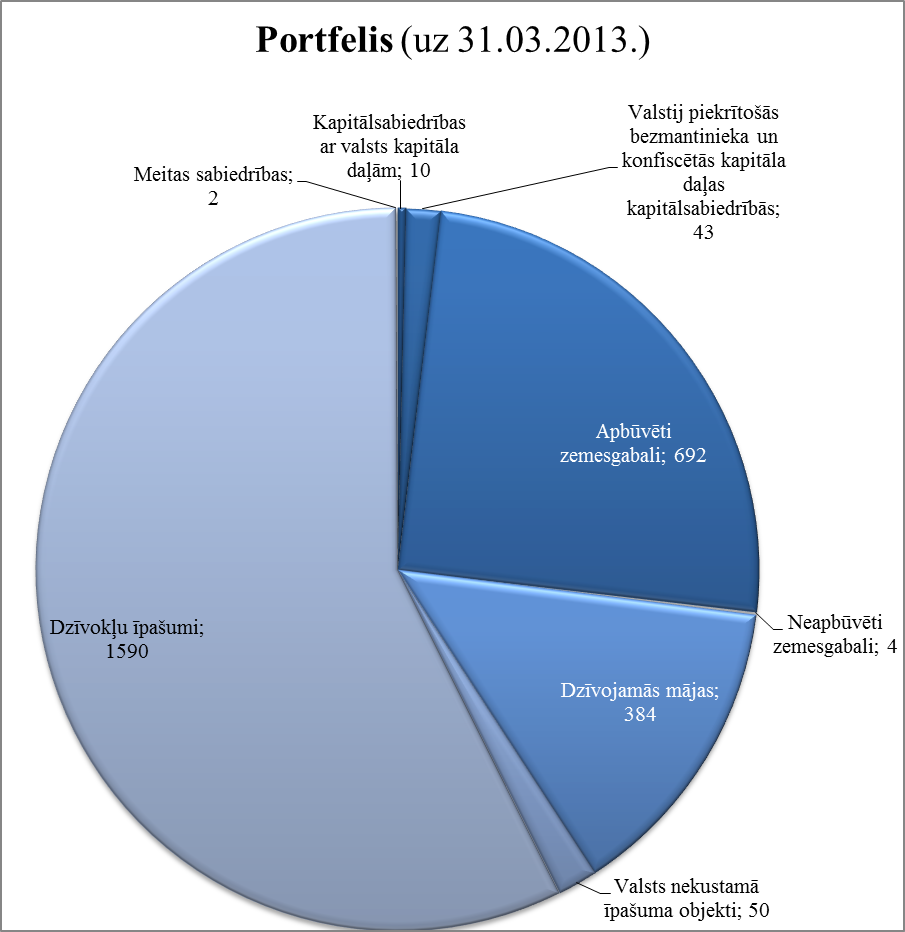 IV PORTFEĻA IZSTRĀDES PROGNOZE LĪDZ 2014.GADAMTabula Nr.3Aģentūras portfeļa izstrādes prognoze 2013.-2014.gadā (kopsavilkums)Valsts nekustamā īpašuma objektu privatizācijas processValsts nekustamā īpašuma objektu un zemesgabalu privatizācija tiek veikta likuma „Par valsts un pašvaldību īpašuma objektu privatizāciju” un Valsts un pašvaldību īpašuma privatizācijas un privatizācijas sertifikātu izmantošanas pabeigšanas likuma tiesību normās noteiktajā kārtībā.	No ar Ministru kabineta rīkojumiem privatizācijai nodotajiem un vēl neprivatizētajiem 61 valsts nekustamā īpašuma objektiem – ēkām (būvēm) vai ēkām (būvēm) kopā ar zemesgabalu, Aģentūras valdījumā atrodas 50, bet 7 valsts nekustamā īpašuma objekti vēl nav nodoti valdījumā (situācija uz 2013.gada 31.martu). Ministru kabinets uz 2013.gada 31.martu vēl nav izskatījis 7 privatizācijas ierosinājumus, kas saņemti par valsts īpašuma objektiem, no tiem divi privatizācijas ierosinājumi nav izskatīti, jo pašreiz norit tiesvedība par īpašuma tiesību jautājumiem. Trīs privatizācijas ierosinājumi nav izskatīti, jo to izskatīšanu pašreiz apgrūtina juridiskas problēmas. Pret trīs valsts īpašumu objektu nodošanu privatizācijai iebilst ministrijas. Tāpat, izpildot Ministru kabineta 2008.gada 13.novembra rīkojumā Nr.714 „Par valsts akciju sabiedrības "Privatizācijas aģentūra" pilnvarošanu apzināt īpašuma objektus, par kuriem ir saņemti privatizācijas ierosinājumi”, Ministru kabineta 2010.gada 21.aprīļa rīkojumā Nr.221 „Par valsts akciju sabiedrības "Privatizācijas aģentūra" pilnvarošanu apzināt īpašuma objektus, par kuriem ir saņemti privatizācijas ierosinājumi” un Ministru kabineta 2010.gada 21.aprīļa rīkojumā Nr.222 „Par valsts akciju sabiedrības "Privatizācijas aģentūra" pilnvarošanu apzināt īpašuma objektus, par kuriem ir saņemti privatizācijas ierosinājumi” doto pilnvarojumu , Aģentūra veic darbības, lai 67 valsts īpašuma objekti, par kuriem ir iesniegti privatizācijas ierosinājumi, bet nav pierādāmas īpašuma tiesības, ar tiesas spriedumu tiktu atzīti par bezīpašnieka mantu. Minētās darbības ir nepieciešams veikt, lai Ministru kabinets varēt atbilstoši Valsts un pašvaldību īpašuma privatizācijas un privatizācijas sertifikātu izmantošanas pabeigšanas likuma 6.panta otrajai daļai un pārejas noteikumu 14.punktam pieņemt lēmumu par privatizācijai ierosināta nekustamā īpašuma nodošanu privatizācijai vai atteikumu nodot privatizācijai. Par minētajiem 67 valsts īpašuma objektiem tiesā ir iesniegtas prasības atzīt par bezīpašnieka mantu, no kurām uz 2012.gada 31.decembri izskatītas 64 lietas (3 gadījumos tiesvedība vēl turpinās):52 lietās ar tiesas spriedumu valsts īpašuma objekts atzīts par bezīpašnieka mantu un Aģentūra vērsusies Valsts ieņēmumu dienestā īpašuma ņemšanai uzskaitē (t.sk. 15 gadījumos bezīpašnieka mantas sastāvā ir dzīvojamās mājas, kas privatizējamas saskaņā ar likumu „Par valsts un pašvaldību dzīvojamo māju privatizāciju” vai atsavināmas saskaņā ar Publiskas personas mantas atsavināšanas likumu, bet 37 gadījumos bezīpašnieka manta būs nododama privatizācijai kā valsts īpašuma objekts);12 lietās Aģentūras prasība atstāta bez izskatīšanas, pamatojoties uz Civilprocesa likuma 258.pantu, jo sevišķās tiesāšanās kārtībā izskatāmajā lietā radies strīds par īpašuma tiesībām un šis strīds izšķirams tiesā prasības kārtībā.Par 12 nekustamajiem īpašumiem Aģentūra nav vērsusies tiesā, jo tika konstatēts, ka minētie īpašumi pieder (piekrīt) pašvaldībai vai privātpersonai vai arī konstatēts, ka būve dabā neeksistē. Saskaņā ar Valsts un pašvaldību īpašuma privatizācijas un privatizācijas sertifikātu izmantošanas pabeigšanas likuma (turpmāk – Privatizācijas pabeigšanas likums) 6.pantu privatizācijas ierosinājumi par pašvaldībai piederošajiem īpašuma objektiem ir pārsūtīti attiecīgajām pašvaldībām, attiecīga lēmuma pieņemšanai.Par bezīpašnieka mantu atzīto valsts īpašuma objektu sagatavošana privatizācijai radīs finansiālu ietekmi Aģentūras budžetam, taču patlaban nav iespējams sniegt detalizētas finanšu aplēses, jo nav zināms valsts īpašuma objektu sastāvs un veicamo darbību apjoms. Provizoriski – 2013.gadā izdevumu apmērs varētu sasniegt 15 tūkst.latu.Grafiks Nr.2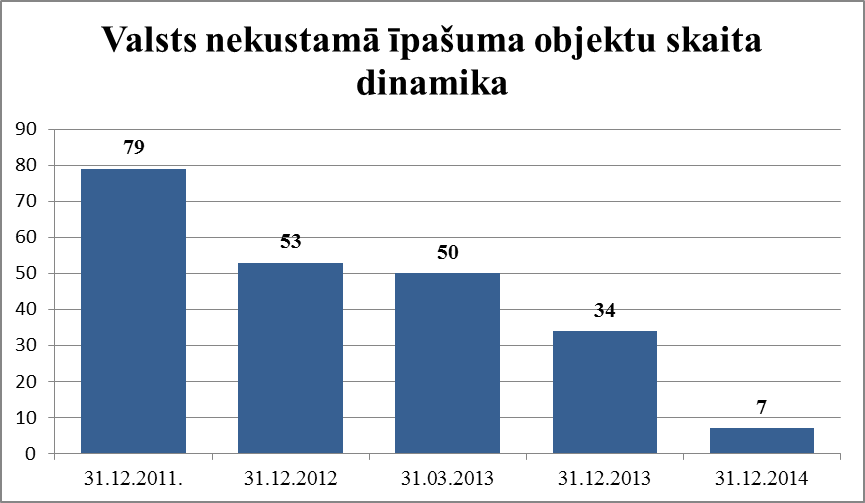 No Aģentūras valdījumā uz 2013.gada 31.martu esošajiem 50 valsts nekustamā īpašuma objektiem (ēkām (būvēm) kopā ar zemesgabalu vai ēkām (būvēm)):17 valsts nekustamā īpašuma objekti ir sagatavoti privatizācijai un nepastāv tiesiski šķēršļi privatizācijas procesam;24 valsts nekustamā īpašuma objektiem pastāv dažādi objektīvi šķēršļi (neatdalāmo ieguldījumu novērtējums, zemesgabala sadale un uzmērīšana, ierakstīšana zemesgrāmatā, nomas līguma pārjaunošana u.c., t.sk. 4 tiesvedības par nomas tiesiskajām attiecībām un/vai labvēlīgākiem privatizācijas nosacījumiem) tūlītējai privatizācijai, bet privatizācija 2013. vai 2014.gadā var notikt pēc minēto šķēršļu novēršanas;9 valsts nekustamā īpašuma objekti patlaban nav privatizējami (9 valsts nekustamā īpašuma objekti atrodas kāpu aizsargjoslā, objekta sastāvā ir meža zeme, kuru nav iespējams nodalīt, neviens pircējs nav pieteicies 2 reizes).Saskaņā ar likuma „Par valsts un pašvaldību īpašuma objektu privatizāciju” 22.panta otro daļu, Aģentūra izstrādā konkrētā valsts nekustamā īpašuma objekta privatizācijas noteikumus. Ja valsts nekustamā īpašuma objekta privatizācija ir nesekmīga, Aģentūrai ir pienākums rīkoties atbilstoši Valsts un pašvaldību īpašuma privatizācijas un privatizācijas sertifikātu izmantošanas pabeigšanas likumā noteiktajam. Šā likuma 14.panta pirmajā daļā noteikts, ka Ministru kabinets pēc ekonomikas ministra priekšlikuma var pieņemt lēmumu par valsts nekustamā īpašuma objekta, kā arī apbūvēta zemesgabala (šā likuma 5.panta otrās daļas 2.punkts) un neapbūvēta zemesgabala privatizācijas izbeigšanu, ja valsts nekustamā īpašuma objekta privatizācijas noteikumi ir apstiprināti divas reizes un neviens pretendents nav pieteicies privatizēt šo objektu vai nav apstiprināts par pircēju; ja valsts neapbūvēta zemesgabala izsole ir izsludināta divas reizes un neviens pretendents nav pieteicies pirkt šo zemesgabalu vai nav apstiprināts par pircēju, kā arī apstiprinātais valsts nekustamā īpašuma objekta, kā arī šā likuma 5.panta otrās daļas 2.punktā minētā apbūvētā zemesgabala vai neapbūvēta zemesgabala pircējs divu mēnešu laikā no dienas, kad saņēmis uzaicinājumu noslēgt pirkuma līgumu, vai pirkuma līguma slēgšanas termiņa pagarinājuma laikā nav noslēdzis pirkuma līgumu. Ievērojot minēto, attiecībā uz tiem valsts nekustamā īpašuma objektiem, kuriem iestājas kāds no minētajiem priekšnoteikumiem, Aģentūra sagatavo un tiesību aktos noteiktajā kārtībā Ekonomikas ministrijā iesniedz Ministru kabineta rīkojuma projektus.Valsts zemesgabalu privatizācijas processKā atsevišķi privatizējami īpašumi privatizācijai uz 2013.gada 31.martu nodoti 763 valsts zemesgabali, tajā skaitā 7 neapbūvēti, bet Aģentūras valdījumā atrodas 698 zemesgabali (tajā skaitā 694 apbūvēti, bet 4 neapbūvēti zemesgabali).No Aģentūras valdījumā esošajiem valsts zemesgabaliem uz 2013.gada 31.martu:104 apbūvēti zemesgabali un 3 neapbūvēti zemesgabali ir sagatavoti privatizācijai vai notiek to sagatavošanas process privatizācijas darbību turpināšanai (zemesgabalu kadastrālā uzmērīšana, robežu, situācijas, apgrūtinājumu plānu izgatavošana un saskaņošana, ierakstīšana zemesgrāmatā) un nav tiesisku šķēršļu privatizācijas procesa tālākai norisei;7 apbūvētiem zemesgabaliem nepieciešams sagatavot Ministru kabineta rīkojuma projektu par atteikumu nodot privatizācijai vai Aģentūras valdes lēmumu par privatizācijas izbeigšanu (piemēram, meža zeme pārsniedz Meža likumā pieļaujamo privatizējamo platību);9 apbūvēti zemesgabali ar pieņemšanas-nodošanas aktu jānodod citas institūcijas valdījumā (t.sk. Satiksmes ministrijai, Zemkopības ministrijai, pašvaldībai);379 zemesgabaliem turpinās nomas tiesiskās attiecības (11 gadījumos ir izbeigta vai atteikta privatizācija, fiziska persona kļuvusi maksātnespējīga; 183 subjekts ilgstoši neizrāda interesi par zemesgabala privatizāciju; 53 privatizācijas subjekti nav nostiprinājuši savas īpašuma tiesības zemesgrāmatā uz visām zemesgabala esošajām ēkām (būvēm); 127 privatizācijas subjekts nav iesniedzis iesniegumu par privatizācijas turpināšanu; 5 ir nomas parādnieki, kas sedz parādu saskaņā ar maksājumu grafiku;197 apbūvētiem zemesgabaliem ir dažādi objektīvi šķēršļi (robežu, apgrūtinājumu plānu aktualizācija, domstarpības par zemesgabala robežām, kopīpašuma jautājumu risināšana, tiesvedība par parāda piedziņu, piespiedu nomas attiecību nodibināšanu vai pirmpirkuma tiesībām, zemesgabala domājamās daļas pārņemtas nesen un notiek piespiedu nomas līgumu noslēgšanas process u.c.), kā arī par 2 neapbūvētiem zemesgabaliem ir ierosināta administratīvā tiesvedība un privatizācijas process ir apturēts.No Aģentūras neatkarīgu iemeslu dēļ uz 2013.gada 31.martu valdījumā privatizācijas darbību veikšanai nav pārņemti 65 zemesgabali.Saskaņā ar likuma „Par valsts un pašvaldību īpašuma objektu privatizāciju” 9.panta septīto daļu, ja persona savas pirmpirkuma tiesības uz apbūvētu zemesgabalu nevar izmantot vai neizmanto, tai ir zemes nomas tiesības uz to pašu zemesgabalu, uz kuru tai ir pirmpirkuma tiesības, un šis zemesgabals netiek privatizēts vai atsavināts citām personām.Ja valstij piederošs vai piekrītošs apbūvēts zemesgabals saskaņā ar citiem likumiem nav privatizējams vai atsavināms, Aģentūra atbilstoši Valsts un pašvaldību īpašuma privatizācijas un privatizācijas sertifikātu izmantošanas pabeigšanas likuma 7.pantā noteiktajam pieņem pamatotu lēmumu par atteikumu nodot privatizācijai attiecīgo valstij piederošu vai piekrītošu apbūvētu zemesgabalu.Saskaņā ar Valsts un pašvaldību īpašuma privatizācijas un privatizācijas sertifikātu izmantošanas pabeigšanas likuma 14.panta trešo daļu Aģentūra var pieņemt lēmumu par apbūvēta zemesgabala privatizācijas izbeigšanu, ja persona, kurai ir pirmpirkuma tiesības uz šo zemesgabalu, divu mēnešu laikā no dienas, kad saņēmusi uzaicinājumu noslēgt pirkuma līgumu, vai pirkuma līguma noslēgšanas termiņa pagarinājuma laikā nav noslēgusi pirkuma līgumu, kā arī, ja atkārtoti ir saņemta atpakaļ ierakstīta vēstule, ar kuru personai, kurai ir pirmpirkuma tiesības, uz šīs personas norādīto un deklarēto dzīvesvietas adresi bija nosūtīts privatizācijas paziņojums vai uzaicinājums noslēgt pirkuma līgumu.Ievērojot minēto, Aģentūra visiem valsts zemesgabaliem, kuriem nepastāv tiesiski šķēršļi (vai pēc attiecīgu privatizācijas sagatavošanas darbību veikšanu tiesiski šķēršļi tiks novērsti), ir pienākums izstrādāt privatizācijas paziņojumu un nosūtīt to privatizācijas subjektam. Ja privatizācijas subjekts nenoslēdz pirkuma līgumu, Aģentūrai jāpieņem lēmums par privatizācijas izbeigšanu, turpinot nomas attiecības ar privatizācijas subjektu līdz tiek nodots zemesgabals valdījumā citai institūcijai.  Grafiks Nr.3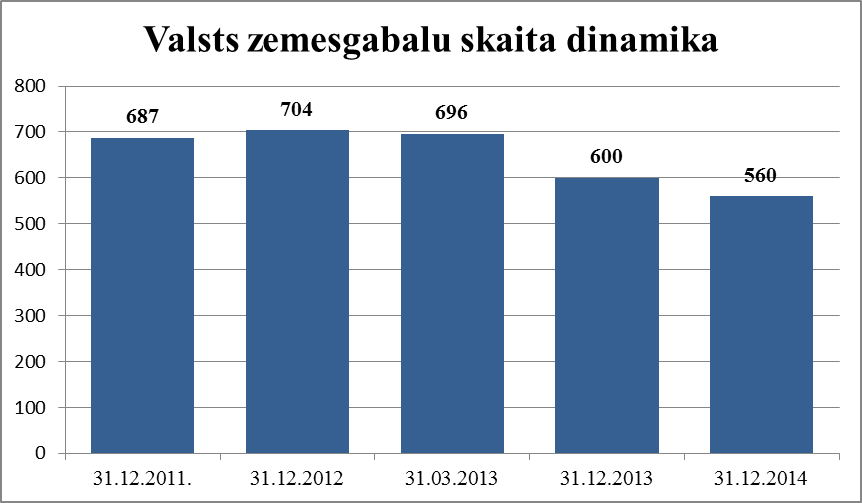 Attiecībā uz to Aģentūras valdījumā esošo apbūvēto valsts zemesgabalu daļu, kuriem pastāv tiesiski šķēršļi privatizācijas turpināšanai, ja Valsts un pašvaldību īpašuma privatizācijas un privatizācijas sertifikātu izmantošanas pabeigšanas likumā tiktu noteikts termiņš, līdz kuram privatizācijas subjektiem jāveic darbības (piemēram, ēkas (būves) jāieraksta zemesgrāmatā, jānovērš nelikumīgā būvniecība), lai privatizācijas procesu varētu turpināt, tad prognozējams, ka apbūvēto zemesgabalu patlaban neprivatizējamā daļa saruktu par 20-30%.Rīcība ar valsts nekustamā īpašuma objektiem un valsts zemesgabaliem, kuriem pastāv tiesiski šķēršļi privatizācijas darbību veikšanaiLai risinātu problēmas, kas saistītas ar ieilgušu valsts nekustamā īpašuma objektu un apbūvētu (neapbūvētu) zemesgabalu privatizācijas procesu, kas kavē privatizācijas mērķa sasniegšanu, nepieciešams veikt grozījumus tiesību aktos, nosakot samērīgus termiņus gan privatizācijas subjektu veicamajām darbībām.Pamata rīcības plāns mērķa sasniegšanai paredz izdarīt grozījumus likumā „Par valsts un pašvaldību īpašuma objektu privatizāciju” un Valsts un pašvaldību īpašuma privatizācijas un privatizācijas sertifikātu izmantošanas pabeigšanas likumā, lai noteiktu, ka tiem īpašumiem, kuri šobrīd nav privatizējami tiesisku šķēršļu dēļ un kuru novēršana ir atkarīga no privatizācijas subjekta rīcības (piemēram, ēkas īpašuma tiesību nostiprināšana zemesgrāmatā uz privatizācijas subjekta vārda, zemesgabala nomas līguma noslēgšana, ēku īpašnieku vienošanās par zemes privatizācijas kārtību noslēgšana u.c. privatizācijas subjekta darbība vai bezdarbība, kas tieši ietekmē privatizācijas procesa gaitu) tiek noteikts termiņš, pēc kura iestāšanās privatizācijas subjekts vairs nevarētu vērsties Aģentūrā, lai turpinātu privatizāciju, ja privatizācijas subjekts nav novērsis trūkumus, kas kavē privatizāciju. Pēc minētā termiņa iestāšanās Aģentūra attiecīgi pieņems lēmumu izbeigt privatizāciju tiem apbūvētiem zemesgabaliem, kuru privatizācijai pastāv tiesiski šķēršļi. Pēc privatizācijas izbeigšanas īpašums būtu nododams citas institūcijas valdījumā atsavināšanai un atsavināms saskaņā ar Publiskas personas mantas atsavināšanas likumu. Ja pamata rīcības plāna īstenošana nav iespējama, t.i., privatizācijai netiek noteikts termiņš subjekta rīcībai, tie zemesgabali un valsts nekustamā īpašuma objekti, kas nav privatizēti līdz 2014.gada 31.decembrim, tiek nodoti citai institūcijai turpmāka privatizācijas procesa veikšanai saskaņā ar spēkā esošajiem normatīvajiem aktiem.Dzīvojamo māju un dzīvokļu privatizācija, atsavināšana un pārvaldīšanaUz 2013.gada 31.martu Aģentūras pārvaldīšanā ir 384  dzīvojamās mājas, no tām 52 atrodas plānveida privatizācijas procesā (privatizējamā daļa) un 354 plānveida privatizācija ir pabeigta (neprivatizētā daļa), no kurām 98 dzīvojamās mājas ir privatizētas pilnībā, bet joprojām ir Aģentūras pārvaldīšanā. Uz 2013.gada 31.martu Aģentūras pārvaldīšanā ir 1590  dzīvokļi, no kuriem 270 atrodas plānveida privatizācijas procesā (privatizējamā daļa), savukārt 1320 dzīvokļiem plānveida privatizācija ir pabeigta (neprivatizētā daļa – privatizācijas process pabeigts, bet personas atteikušās privatizēt dzīvokļus). Uz 2013.gada 31.martu attiecīgi 1068 dzīvokļi ir Aģentūras pārvaldītajās mājas un 522 dzīvokļi privātīpašnieku pārvaldītajās mājās.Kopā no Būvniecības, enerģētikas un mājokļu valsts aģentūras Aģentūra valdījumā ir pārņēmusi 613 dzīvojamās mājas, kā arī 2591 valsts dzīvokļa īpašumus, attiecīgi 2009.gadā Aģentūra pārņēma valdījumā 515 dzīvojamās mājas, bet 2010.gadā vēl 98 dzīvojamās mājas. 2009.gadā Aģentūra pārņēma valdījumā 2279 valsts dzīvokļu īpašumus, bet 2010.gadā vēl 312 valsts dzīvokļu īpašumus. 2011.gadā no dažādām institūcijām vēl tika pārņemtas 6 dzīvojamās mājas, un 8 dzīvokļu īpašumi. 2012.gadā tika pārņemtas 12 dzīvojamās mājas (vai dzīvojamām mājām funkcionāli nepieciešamie zemesgabali) un 8 dzīvokļu īpašumi. 2013.gada I ceturksnī Aģentūras valdījumā pārņemtas 3 dzīvojamās mājas vai to domājamās daļas un 7 dzīvokļa īpašumi vai to domājamās daļas.Dzīvojamā fonda dinamiku ietekmē šādi paralēli procesi:Plānveida privatizācijas procesā esošā portfeļa daļas dinamiku ietekmē konstatētās problēmas dzīvojamo māju sagatavošanā privatizācijai un privatizācijas procesā – patvaļīgā būvniecība  3 dzīvojamās mājās, grozījumu Ministru kabineta rīkojumos nepieciešamība 2 dzīvojamām mājām (abi uz 2013.gada 31.martu ir saskaņoti un nosūtīti izskatīšanai Ministru kabineta sēdē), dokumentu neesamība par būvju nodošanu ekspluatācijā 2 dzīvojamām mājām, problēmas ar būvju identificēšanu dabā 1 objektam, nesakārtots iemitināto personu un īrnieku tiesiskais statuss  5 dzīvojamās mājās, ēku neatbilstošais statuss 2 dzīvojamām mājām, kopīpašuma sadales problēmas  4 dzīvojamās mājās, tiesvedība par  koplietošanas telpu statusu, grozījumu nepieciešamība par svītrošanu no privatizējamo dzīvojamo māju saraksta un nodošanu atsavināšanai – 1 dzīvojamai mājai. Attiecībā uz neprivatizēto daļu jānodrošina dažādās privatizācijas procesa stadijās esošo objektu privatizācijas pabeigšana. Aktīvo privatizācijas procesu plānots pabeigt  līdz 2014.gada 31.decembrim, līdz ar to pēc Aģentūras darbības izbeigšanas privatizācijas līgumu izpildes kontroli, paātrināti privatizēto dzīvokļu pirkumu līgumu slēgšanu, un valstij nodibinātās ķīlas tiesību dzēšanu paredzēts nodot citai institūcijai.Neprivatizēto daļu jāpiedāvā pašvaldībām pārņemt savā īpašumā un pārvaldīšanā. Līdz 2014.gada 31.decembrim plānots pabeigt (šobrīd vēl privatizējamās daļas) neprivatizēto dzīvokļu piedāvāšanu pašvaldībām un attiecībā uz šobrīd neprivatizētajiem dzīvokļiem nodošanas procesu pabeigt līdz 2014.gada 31.decembrim Savukārt attiecībā uz nākotnē neprivatizētās daļas dzīvokļiem šo procesu plānots nodot citai institūcijai.Pašvaldību nepārņemtie neprivatizētie tukšie dzīvokļi jānodod atsavināšanai. Jāņem vērā, ka šis process ir dinamisks, jo šādu dzīvokļu statuss ir atkarīgs no īres attiecību izbeigšanās brīža, kas var iestāties jebkurā brīdī. Uz 2013.gada 31.martu ar Ministru kabineta rīkojumiem atsavināšanai ir nodots 221 dzīvokļa īpašums, no kuriem 161 ir neprivatizēti dzīvokļu īpašums un 60 bezmantinieka manta, no kuras 25 (11 mājas un 14 dzīvokļi) vēl jāpārņem valdījumā. Lielākā daļa neprivatizēto dzīvokļa īpašumu ir ļoti sliktā tehniskā stāvoklī Latvijas reģionos ar ļoti mazaktīvu dzīvokļu īpašumu tirgu un tie nav tirgū pieprasīti, kas faktiski rada problēmas to pārdošanai.Mājās, kurās visi dzīvokļi ir privāti, kopskaitā uz 2013.gada 31.martu no neprivatizētās daļas tādas ir 98 mājas, jāpiedāvā pārņemt /jānodod privātīpašniekiem māju pārvaldīšanas tiesības. 2013.gada 21.martā stājās spēkā grozījumi likumā "Par valsts un pašvaldību dzīvojamo māju privatizāciju”, kas paredz turpmāk jaunu iespēju Aģentūrai nodot pārvaldīšanas tiesības, ja dzīvojamā mājā privatizēti visi privatizācijas objekti. Grozījumi paredz Aģentūrai sasaukt dzīvokļu īpašnieku sapulces un brīdināt dzīvokļu īpašniekus, ka pēc 6 mēnešiem izbeidzas Aģentūras valdījums un dzīvojamās mājas pārvaldīšanas pienākums, kā arī  brīdināt pakalpojumu sniedzējus, ka pēc 6 mēnešiem izbeidzas Aģentūras valdījums un dzīvojamās mājas pārvaldīšanas pienākums. Dzīvokļu īpašniekiem jāpārņem dzīvojamās mājas pārvaldīšanas tiesības, iesniedzot likumā 51.pantā noteiktos dokumentus. Pēc šī termiņa notecējuma Aģentūra tiesīga izbeigt attiecīgo dzīvojamo māju valdījumu. Jaunās likuma normas piemērošana plašāk piemērojama Rīgā (40 dzīvojamās mājas), reģionos tikai atsevišķos gadījumos (Zemgale un Jūrmala – 2 dzīvojamās mājas, Kurzeme – 1 dzīvojamā māja, Vidzeme – 12 dzīvojamās mājas, Latgale – 2 dzīvojamās mājas). Rīgā tomēr prognozējams, ka gandrīz pusi no šīm dzīvojamām mājām 2013.gadā varētu nodot pārvaldīšanā dzīvokļu īpašnieku pilnvarotajām personām, piemērojot likuma 51.pantā noteikto kārtību.  Mājas, kurās ir gan privātīpašumā, gan valsts īpašumā esoši dzīvokļi, kopskaitā uz 2013.gada 31.martu tādas ir 109 mājas, jāpiedāvā privātīpašniekiem pārņemt māju pārvaldīšanas tiesības. Mājas, kurās daļa dzīvokļu ir valstij piederoši un to pārvaldīšanu nepārņem privātīpašnieki vai pašvaldība, kā arī mājās, kur privatizācijas process ir beidzies un visi dzīvokļi ir valstij piederoši, kopskaitā uz 2013.gada 31.martu tādas ir 125 mājas, turpināma to pārvaldīšana līdz mainās apstākļi, kas veicina pārvaldīšanas tiesību nodošanu valsts akciju sabiedrībai „Valsts nekustamie īpašumi” vai pašvaldībai, tai piekrītot pārņemt dzīvojamās mājas neprivatizēto daļu. Šādu māju pārvaldīšana būtu nododama valsts akciju sabiedrībai „Valsts nekustamie īpašumi” sākot ar 2014.gada 1.janvāri, kad lielākā daļa dzīvojamā fonda atradīsies jau šajā procesa stadijā. Atbilstoši prognozēm no 2014.gada 1.janvāra varētu nodot valsts akciju sabiedrības „Valsts nekustamie īpašumi” pārvaldīšanā 274 mājas, Aģentūras pārvaldīšanā atstājot 86 vēl privatizējamā portfelī ietilpstošās mājas, kurās vēl nebūtu pabeigti visi iepriekš minētie procesi un sākot ar 2014.gada 31.decembri, būtu nododamas valsts akciju sabiedrībai „Valsts nekustamie īpašumi” visas atlikušās dzīvojamās mājas. Lai Aģentūra varētu nodot šīs mājas valsts akciju sabiedrībai „Valsts nekustamie īpašumi”, nepieciešami grozījumi likumā „Par valsts un pašvaldību dzīvojamo māju privatizāciju” un Publiskas personas mantas atsavināšanas likumā, paredzot, šādu māju un funkciju nodošanu valsts akciju sabiedrībai „Valsts nekustamie īpašumi”.Grafiks Nr.4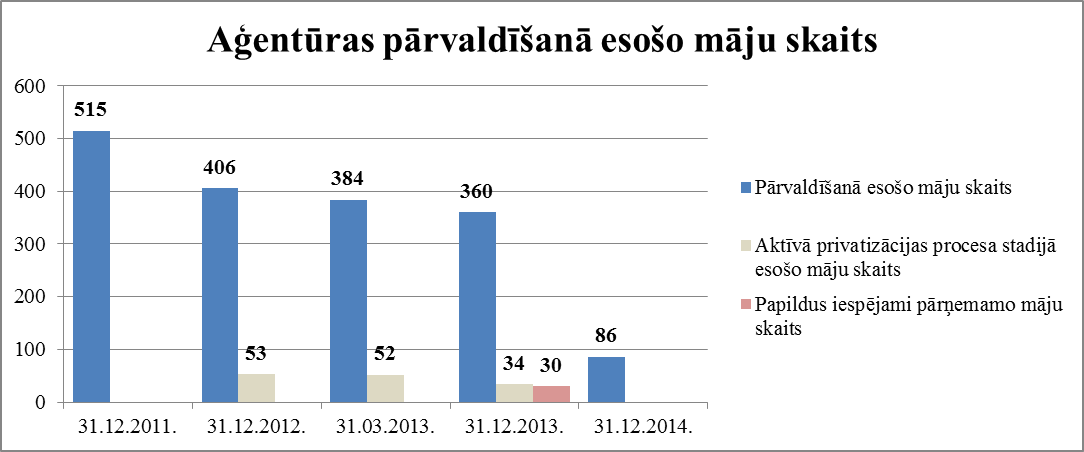 Attiecībā uz pašvaldību nepārņemtiem izīrētiem dzīvokļiem turpināma to pārvaldīšana līdz īrnieks izvēlas to iegādāties vai dzīvoklis atbrīvojas. Šobrīd tas ir beztermiņa process. Šādi dzīvokļi ir gan valsts pārvaldītajās mājas, gan pašvaldību un privātpersonu pārvaldītajās mājās. Šādu dzīvokļu pārvaldīšana būtu nododama valsts akciju sabiedrībai „Valsts nekustamie īpašumi” sākot ar 2014.gada 1.janvāri, kad lielākā daļa dzīvojamā fonda atradīsies jau šajā procesa stadijā. Atbilstoši prognozēm sākot ar 2014.gada 1.janvāri varētu nodot valsts akciju sabiedrības „Valsts nekustamie īpašumi” pārvaldīšanā 1114 dzīvokļus, Aģentūras pārvaldīšanā atstājot 235 vēl privatizējamā portfelī ietilpstošos dzīvokļus, kuriem vēl nebūtu pabeigti visi iepriekš minētie procesi un līdz 2014.gada 31.decembrim būtu nododami valsts akciju sabiedrībai „Valsts nekustamie īpašumi” visi atlikušie dzīvokļi. Lai Aģentūra varētu nodot šos dzīvokļus valsts akciju sabiedrībai „Valsts nekustamie īpašumi”, nepieciešami grozījumi likumā „Par valsts un pašvaldību dzīvojamo māju privatizāciju” un Publiskas personas mantas atsavināšanas likumā, paredzot, šādu dzīvokļu un attiecīgo funkciju nodošanu valsts akciju sabiedrībai „Valsts nekustamie īpašumi”.Grafiks Nr.5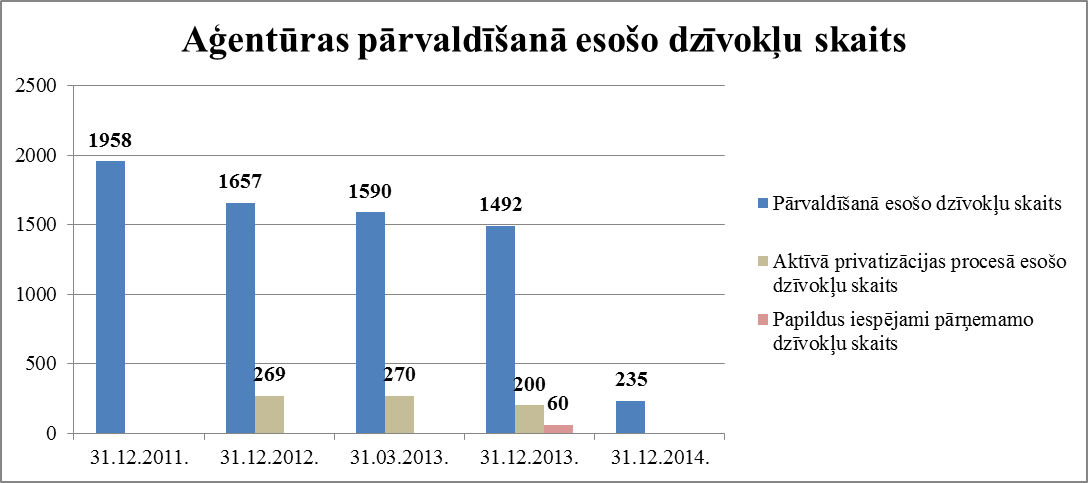 Būtiski vērst uzmanību uz šādiem aspektiem attiecībā uz dzīvokļiem un dzīvojamām mājām:tie atrodas visā Latvijas teritorijā, kas sadārdzina to privatizācijas atsavināšanas un pārvaldīšanas procesu;tie pārsvarā ir sliktā tehniskā stāvoklī, turklāt liela daļa ir avārijas stāvoklī un uzskatāmi par graustiem, uz 2013.gada 31. martu kā grausti ir kvalificējamas 42 mājas;sagatavošanas privatizācijai un pārsvarā arī atsavināšanai izdevumi pārsniedz iespējamos ienākumus;vērtības diapazons no 50 latiem līdz 11000 latu;ir maza varbūtība, ka šos īpašumus vispār varēs pārdot;atsavināt neprivatizētus un izīrētus dzīvokļu ir tiesības tikai tām pašām personām, kas jau ir atteikušās no to privatizācijas, tas ir, to īrniekiem, līdz ar to atsavināšanas procesa iespējamība pamatā ir atkarīga no īrnieku vēlmes iegūt īpašumā dzīvokli vai turpināt īres attiecības;izīrētu dzīvokļu atsavināšanas cena ir augstāka par privatizācijas vērtību, līdz ar to īrnieku interese atsavināt izīrētos dzīvokļus nav liela;faktiski no visa dzīvojamā portfeļa vairs tikai nepilni 20% (16% dzīvokļi un 13% mājas) atrodas privatizācijas procesā, pārējā daļā tas jau ir pabeigts, bet personas nav vēlējušās izmantot savas tiesības uz privatizāciju.Šobrīd Aģentūra veic tai neraksturīgu funkciju – ilgstoši pārvaldīt dzīvojamās mājas un dzīvokļu īpašumus, kuru privatizācijas process ir beidzies un privatizācijas tiesības nav izmantotas, tostarp arī sliktā tehniskā stāvoklī esošos objektus, un būtu svarīgi panākt, lai turpmāk šī dzīvojamā fonda pārvaldīšana tiek nodota pašvaldībām vai valsts izveidotai institūcijai (kapitālsabiedrībai), kuras pamatfunkcija ir valsts īpašuma pārvaldīšana (valsts akciju sabiedrība „Valsts nekustamie īpašumi”). Aģentūras valdījumā esošo dzīvojamo māju un dzīvokļu uzturēšana un pārvaldīšana ir nepārtraukts process, kas saistīts ar izmaksām, līdz ar to rada Aģentūrai izdevumus, kuru segšanai ir nepieciešamas dotācijas no valsts budžeta līdzekļiem. Dzīvojamo māju uzturēšana un pārvaldīšana turpināma līdz nodošanai VAS “Valsts nekustamie īpašumi”, kura būtu pakāpeniski veicama sākot ar 2014.gada 1.janvāri.Valsts kapitāla daļu privatizācija, atsavināšana un pārvaldīšanaAģentūra saskaņā ar likumu „Par valsts un pašvaldību kapitāla daļām un kapitālsabiedrībām” un likumu „Par valsts un pašvaldību īpašuma objektu privatizāciju” veic visas nepieciešamās darbības tās turējumā esošo valsts kapitāla daļu pārvaldīšanai, privatizācijai un atsavināšanai. Aģentūra tās turējumā esošo valsts kapitāla daļu pārvaldību veic saskaņā ar Ekonomiskās sadarbības un attīstības organizācijas un Baltijas korporatīvās pārvaldības institūta rekomendētajiem korporatīvās pārvaldības principiem, ievērojot Komerclikumā un likumā „Par valsts un pašvaldību kapitāla daļām un kapitālsabiedrībām” noteiktās kompetences:Īsteno akcionāra/dalībnieka pienākumus, t.sk. pieņem Aģentūras lēmumus saistībā ar ikdienas pārvaldības jautājumiem (piemēram, par dalībnieka/akcionāra piekrišanu noteiktiem komercdarījumiem) un pārvaldes institūcijām (piemēram, kapitālsabiedrības valdes un padomes locekļu atlase, iecelšana amatā un atcelšana no tā). Nodrošina uzraudzību/kontroli pār sabiedrības darbību, neietekmējot padomes vai valdes lēmumu pieņemšanu, tajā skaitā organizē regulāras tikšanās ar Aģentūras nominētajiem sabiedrību pārvaldes institūciju locekļiem.Piedalās kapitālsabiedrību dalībnieku/akcionāru sapulcēs.Nodrošina pārvaldību ar sabalansētu resursu izlietojumu no Aģentūras un attiecīgās kapitālsabiedrības puses.Piemēro pēc iespējas vienādu pieeju kapitālsabiedrību pārvaldībā.Saņem informāciju par kapitālsabiedrības darbību un problēmjautājumiem, kur nepieciešama akcionāra/dalībnieka rīcība.Pēc nepieciešamības piedalās Ministru kabineta izveidotu darba grupu darbā, izstrādā nepieciešamo tiesību aktu projektus. Uz 2013.gada 31.martu Aģentūras turējumā bija valsts kapitāla daļas 10 kapitālsabiedrībās, kurās atrodas privatizējamās valsts kapitāla daļas (no tām 4 maksātnespējīgās vai likvidējamās sabiedrībās). Detalizētu Aģentūras turējumā esošo kapitālsabiedrību sarakstu skat. pielikumā Nr.1. Grafiks Nr.6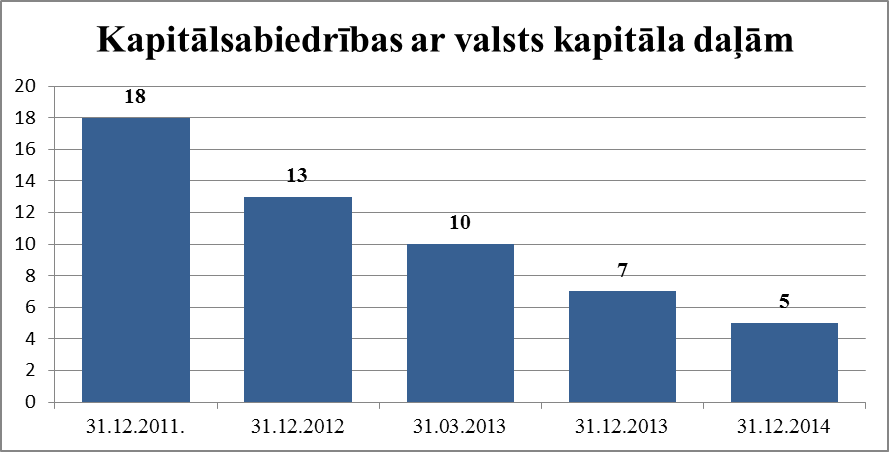 Turējumā esošo valsts kapitāla daļu skaits ir dinamisks. Aģentūra 2012.gada jūlijā pārņēma turējumā valsts kapitāla daļas divās kapitālsabiedrībās – akciju sabiedrībā „Nagļi” (Latvijas valstij pieder 7,61%) un sabiedrībā ar ierobežotu atbildību „Latgales enerģētika” (Latvijas valstij pieder 1,7%). 2012.gada pēdējā ceturksnī noslēgti valsts kapitāla daļu pirkuma līgumi par sabiedrības ar ierobežotu atbildību „Latvijasmernieks.lv” 100% kapitāla daļu pārdošanu un akciju sabiedrības „Jelgavas siltumtīklu uzņēmums” 23,85% akciju pārdošanu, gandrīz pusmiljona latu kopsummā (489 975 lati). Savukārt 2012.gadā attiecībā uz 6 kapitālsabiedrībām, kurās Aģentūra bija kapitāla daļu turētājs, tika pabeigts likvidācijas vai maksātnespējas process, kura rezultātā tās tika izslēgtas no Uzņēmumu reģistra (MVSIA Lata Holdings, LAS Wood Products, LAS Baltic Foundation, LAS Jūrmalas tara, LAS Latvijas celtnieks, SIA Georgs). 2013.gada I ceturksnī likvidēta MSIA „Talmeta” un  akciju sabiedrība „Īpašumi”. Vērtīgākās kapitālsabiedrības, kuru kapitāla daļu turētājs ir Aģentūra, ir:sabiedrības ar ierobežotu atbildību „Lattelecom” – Latvijas valstij pieder 51% kapitāla daļu;sabiedrības ar ierobežotu atbildību „Latvijas Mobilais Telefons” – Latvijas valstij tieši pieder 5% kapitāla daļu un netieši vēl 34,73% kapitāla daļu (sabiedrībai ar ierobežotu atbildību „Lattelecom” un valsts akciju sabiedrībai „Latvijas Valsts radio un televīzijas centrs”). Aģentūras izmaksās un ienākumos nav iekļauti ienākumi un izdevumi sakarā ar sabiedrības ar ierobežotu atbildību „Lattelecom” un sabiedrības ar ierobežotu atbildību „Latvijas Mobilais Telefons” iespējamajām privatizācijas darbībām.  Aģentūras turējumā uz 2012.gada 31.decembri ir valstij piekrītošās bezmantinieka un konfiscētās kapitāla daļas 43 kapitālsabiedrībās (pielikumā Nr.2). Komerclikums nosaka, ka valstij piekrītošajām bezmantinieka kapitāla daļām nav balsstiesības, līdz ar to sabiedrības ar šādu kapitāla daļu vairākumu (vai 100% kapitāla) nevar pieņemt īpašnieka lēmumus ne par pārvaldes institūciju iecelšanu, paraksta tiesībām, ne arī cita veida lēmumus. Kapitāla daļu pārņemšanu un tālāku nodošanu Aģentūrai Valsts ieņēmumu dienests veic vairākus gadus pēc īpašnieka nāves, kad saņem ziņas no zvērināta notāra, līdz ar to šādas sabiedrības ir pārtraukušas darbību, neatrodas juridiskajā adresē, nav amatpersonu, manta nav atrodama, korespondenci nav iespējams nodot un tā tiek atdota nosūtītājam utt. Kapitāla daļām nav tirgus vērtības, tālāka darbība atsavināšanai – novērtēšana pārdošanai, sludinājumi u.c. ir tieša zaudējumu nodarīšana valstij. Nepārdodot daļas, būtu jāveic sabiedrības likvidācija, kas arī ir tieši zaudējumi. Saeimā 2013.gada 17.janvārī pieņemti grozījumi Tiesu izpildītāju likumā, kas stāsies spēkā 2013.gada 1.jūlijā, nosakot, ka zvērināts tiesu izpildītājs pārņem mantu, kas atzīta par bezmantinieku mantu un ir piekritīga valstij, nodrošina tās pārvaldīšanu, apsardzību un realizāciju, kā arī uz šo mantu pieteikto kreditoru pretenziju apmierināšanu.Kapitāla daļu privatizācijas, atsavināšanas un pārvaldīšanas izbeigšana (skat. pielikumā Nr.1)Aģentūra veic privatizācijai nodoto valsts kapitāla daļu privatizāciju līdz 2014.gada beigām. Aģentūra veic pārdošanai nodoto valsts kapitāla daļu pārdošanu līdz 2014.gada beigām. Aģentūras izdevumi saistībā ar turējumā esošajām maksātnespējīgajām sabiedrībām ir minimāli. Vienas maksātnespējīgās kapitālsabiedrības maksātnespējas procesā ir noslēgts mierizlīgums ar termiņu līdz 2026.gada oktobrim. Atlikušo kapitālsabiedrību maksātnespējas procesa izbeigšanas termiņš nav prognozējams.Valsts kapitāla daļu skaits likvidējamajās sabiedrībās samazinās proporcionāli pabeigto likvidācijas procesu skaitam. Saeima 2012.gada 29.novembrī ir pieņēmusi grozījumus Komerclikumā, kas paplašina iespējas piemērot vienkāršoto kapitālsabiedrību likvidāciju. Sākot ar 2014.gadu valsts kapitāla daļu pārvaldības reformas kontekstā neprivatizētās valsts kapitāla daļas pakāpeniski jānodod turējumā Valsts kapitāla daļu pārvaldības birojam) (ja tāds būs izveidots), lai turpinātu un pabeigtu privatizācijas procesu. Plānots, ka valstij piekrītošās bezmantinieka un konfiscētās kapitāla daļas atsavinās tiesu izpildītāji. Saeimā 2013.gada 17.janvārī pieņemti grozījumi Tiesu izpildītāju likumā, kas stāsies spēkā 2013.gada 1.jūlijā, nosakot, ka zvērināts tiesu izpildītājs pārņem mantu, kas atzīta par bezmantinieku mantu un ir piekritīga valstij, nodrošina tās pārvaldīšanu, apsardzību un realizāciju, kā arī uz šo mantu pieteikto kreditoru pretenziju apmierināšanu. Tāpat Saeimā 2013.gada 6.jūnijā pieņemti grozījumi likumā „Par valsts un pašvaldību kapitāla daļām un kapitālsabiedrībām”, papildinot likuma pārejas noteikumus ar 51. un 52.punktiem un nosakot, ka līdz 2013.gada 30.jūnijam taisītos tiesu nolēmumus un notariālos aktus par mantojuma lietas izbeigšanu (ja mantojuma masā ietilpst privātās kapitālsabiedrības kapitāla daļas vai akcijas) valsts institūcija, kura ir atbildīga par valstij piekritīgās mantas uzskaiti, apraksti (novērtēšanu), pārņemšanu un pārdošanu, ne vēlāk kā līdz 2013.gada 1.augustam nosūta zvērinātam tiesu izpildītājam, kura amata vietas apgabalā reģistrēta attiecīgā kapitālsabiedrība. Privātās kapitālsabiedrības kapitāla daļas vai akcijas, kas līdz 2013.gada 30.jūnijam atzītas par bezmantinieku mantu (Civillikuma 416.pants), pārdod un kreditoru prasījumus apmierina tiesu izpildītājs Ministru kabineta noteiktajā kārtībā. Noslēgto līgumu un tajos ietverto nosacījumu izpildes kontrole Aģentūras kontrolē esošo līgumu skaits ir dinamisks. Uz 2013.gada 31.martu Aģentūra kontrolē 1286 līgumu un tajos ietverto privatizācijas, pārdošanas vai nomas nosacījumu izpildi, tajā skaitā veic nomas un pirkumu līgumu maksājumu administrēšanu un maksājumu parādu pirmstiesas administrēšanu, pārbaudes privatizētajos valsts īpašuma objektos līdz privatizācijas procesa pabeigšanai. Saskaņā ar Valsts un pašvaldību īpašuma privatizācijas un privatizācijas sertifikātu izmantošanas pabeigšanas likuma 13.pantu maksimālais termiņš norēķiniem par valsts īpašuma objektu, kā arī apbūvētu un neapbūvētu zemesgabalu ir desmit gadi no pirkuma līguma noslēgšanas dienas. Aģentūras darbības izbeigšanas stratēģijas īstenošanas rezultātā līgumu kontrole (atbilstoši līgumu priekšmetam) jāpārņem citām institūcijām.  Grafiks Nr.7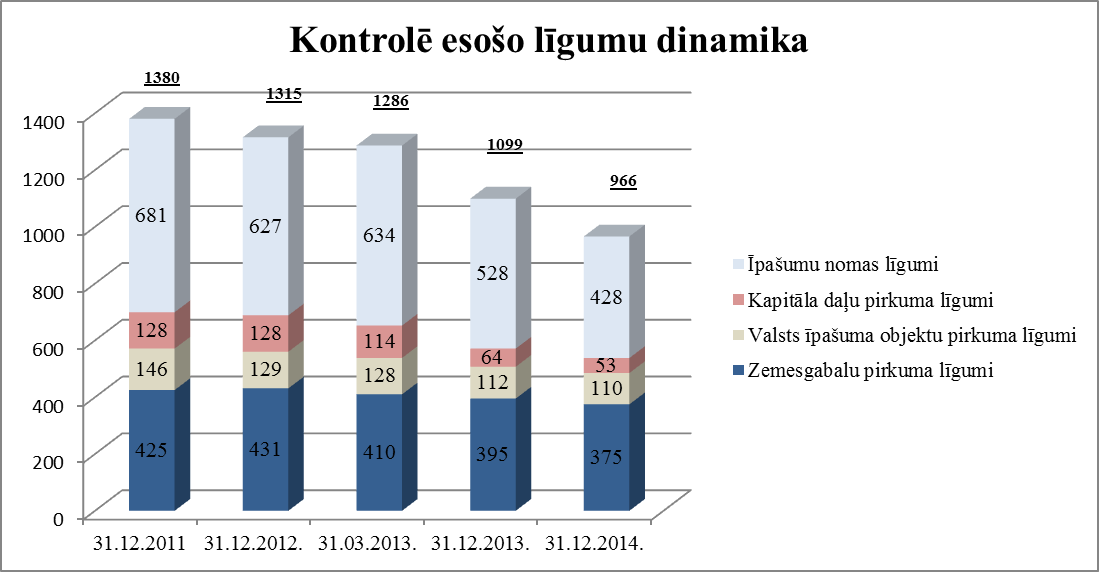 TiesvedībasUz 2013.gada 31.martu ir 192 tiesu lietas (t.sk. 64 dzīvokļu lietas), no tām:108 civillietas - 62 lietās Aģentūra atbildētājs, 17 lietās Aģentūra prasītājs/pieteicējs, 24 lietās Aģentūra trešā persona, 5 – ieinteresētā persona;33 administratīvās lietas – 15 lietās Aģentūra atbildētājs, 17 lietās  Aģentūra pieteicējs, 1 lietā Aģentūra trešā persona;51 parādu piedziņas lietas, Aģentūra prasītājs (pieteicējs).Uz 2013.gada 31.martu aktuālas bija 78 izpildu lietas.2012.gada beigās kopējais aktuālo tiesu lietu skaits bija 196 tiesu lietas (2011.gadā -  239 tiesu lietas, 2010.gadā - 242 tiesu lietas). Laika periodā līdz 2014.gada beigām prognozējams, ka gadā aktuālo lietu skaits varētu būt aptuveni 200-240 tiesu lietas, kā arī prognozējama līdz 200 tiesvedību uzsākšana saistībā ar Aģentūras valdījumā esošo dzīvokļu komunālo maksājumu parādiem un turpināsies prasību celšana pret nomniekiem un pircējiem, kuri nepilda uzņemtās saistības. Laika periodā no 2013.gada līdz 2014.gada beigām ir prognozējamās šādas izmaksas saistībā ar tiesvedībām (valsts vai kancelejas nodevas tiesās un zemesgrāmatās, izdevumi par spriedumu izpildi, kā arī atlīdzības par juridiskajiem pakalpojumiem): 2013.gadā – 61 798 latu; 2014.gadā – 32 100 latu (šo tiesvedību izmaksu aprēķinos nav ņemtas vērā ar akciju sabiedrības „Reverta” un akciju sabiedrības „Citadele banka” saistīto tiesvedību izmaksas.Lai arī tiesu lietu skaits 2013.gada un 2014.gada beigās tiek plānots nemainīgs, jo plānots turpināt celt prasības parādu piedziņas lietās, t.sk. par īres maksas parādiem un izlikšanu no dzīvojamās telpas, tomēr izmaksu sadaļā tiek plānota izdevumu samazināšanās, jo iecerēts salīdzinoši ar 2010. un 2011.gadu samazināt izdevumus par juridiskajiem pakalpojumiem, mazāk izmantojot ārpakalpojumu (šobrīd prasības pieteikumu sagatavošanu un pārstāvību tiesās 92% nodrošina vidēji 5 darbinieki, bet 8% zvērināti advokāti vai zvērinātu advokātu biroji).  Aģentūras darbības izbeigšanas stratēģijas īstenošanas rezultātā apmēram 200-240 tiesu lietas, tajā skaitā lietas, kurās Aģentūra ir atbildētājs (izņemot atsevišķas tiesu lietas, piemēram, saistībā ar akciju sabiedrību „Reverta” un akciju sabiedrību „Citadele banka”), jāpārņem citai institūcijai. Privatizācijas sertifikātiSaskaņā ar normatīvajiem aktiem Aģentūra veic šādas funkcijas:privatizācijas sertifikātu piešķiršanas kontrole un informācijas apkopošana, ziņu sniegšana kredītiestādēm;kredītiestāžu sniegtās informācijas par privatizācijas sertifikātu emisiju un dzēšanu noilguma kontrole un apkopošana; informācijas par privatizācijas sertifikātu izmantošanu un banku ieņēmumiem no kontu atvēršanas un sertifikātu ieskaitīšanas kontos apkopošana un analīze;privatizācijas sertifikātu tirgus ziņu apkopošana un analīze, sertifikātu tirgus cenas noteikšana;privatizācijas sertifikātu dzēšana politiski represētajām personām, izmaksājot to nominālvērtību naudā.Līdz 2013.gada 31.martam neizmantoti ir 2,81 milj. privatizācijas sertifikāti, 78.68 milj. latu nominālvērtībā (2,5% no piešķirtajiem sertifikātiem), tajā skaitā fizisko personu kontos - 2.091 milj. sertifikāti, juridisko personu kontos – _0.719 milj. sertifikāti. Normatīvajos aktos privatizācijas sertifikātiem derīguma termiņš nav noteikts, tie izmantojami valsts un pašvaldību īpašuma privatizācijas procesa ietvaros. Atbilstoši normatīvajiem aktiem katru gadu ar Ekonomikas ministrijas rīkojumu tiek apstiprināta izdevumu tāme par finansējumu un veicamajiem darbiem, kas saistīti ar privatizācijas sertifikātu piešķiršanu un apriti. Izdevumi tiek segti no Aģentūrai pārskaitītajiem kredītiestāžu līdzekļiem, kas gūti no kontu atvēršanas un apkalpošanas, un no valsts īpašuma objektu privatizācijā saņemtajiem atskaitījumiem (Aģentūras rezerves fonda). Saskaņā ar Ekonomikas ministrijas apstiprināto tāmi 2013.gadam šai funkcijai paredzētais finansējums ir 18,75 tūkst. latu. Ministru kabineta 2013.gada 15.janvārā sēdē (prot.Nr. 3 28.§) tika atbalstīts likumprojekts "Grozījumi likumā "Par privatizācijas sertifikātiem"", kurā iekļauts pilnvarojums Ministru kabinetam noteikt to personu vai institūciju, kurai tiks deleģēts (noteikts pienākums) apkalpot privatizācijas sertifikātu kontus un veikt privatizācijas sertifikātu administrēšanu.Aģentūrai deleģēto pārvaldes uzdevumu saistībā ar privatizācijas sertifikātu administrēšanas jautājumiem 2014.gada pirmajā pusē pārņems Ekonomikas ministrija. Par Aģentūras līdzdalību citās sabiedrībāsAkciju sabiedrība „Citadele banka”2011.gada 17.maijā (prot. Nr.31 58.§) Ministru kabinets atbalstīja akciju sabiedrības „Citadele banka” pārdošanas stratēģiju, kas paredz caurskatāmu un konkurētspēju veicinošu pārdošanas procesu izsolē, iepriekš organizējot pretendentu atlasi. Pārdošanas procesā tika izvirzīti četri galvenie mērķi - maksimāli efektīvā veidā atgūt valsts ieguldītos līdzekļus, nodrošināt augstas kvalitātes banku pakalpojumus klientiem un valsts finanšu sistēmas stabilitāti, kā arī banku pārdošanai jānotiek atbilstoši Eiropas Komisijā apstiprinātajam restrukturizācijas plānam. 2011.gada 27.decembrī (prot. Nr.76 66.§) Ministru kabinets atlika akciju sabiedrības „Citadele banka” pārdošanu, kā arī nolēma atgriezties pie šī jautājuma, kad būs uzlabojusies situācija starptautiskajos finanšu tirgos (2012.gada oktobrī). Attiecīgi 2012.gada 6.novembrī (prot. Nr.62 41.§) Ministru kabinets nolēma neatsākt akciju sabiedrības „Citadele banka” pārdošanas procesu. Šāds lēmums tika pieņemts, ņemot vērā pārdošanas konsultanta „Nomura International plc” rekomendāciju, kas balstīta detalizētā tirgus situācijas analīzē. Pašreizējā banku sektora dinamika nav labvēlīga pārdošanas procesa atsākšanai, jo apvienošanās un pārņemšanas darījumu tirgū ir vērojama maza aktivitāte, kā arī jāņem vērā joprojām vājo makroekonomikas fonu un parādu krīzi Eiropas Savienībā. Ministru kabinets pie akciju sabiedrības „Citadele banka” pārdošanas jautājuma atgriezīsies 2013.gada jūlijā. Atsevišķi ir risināms jautājums par mehānismu, kādā saņemtie līdzekļi no akciju sabiedrības „Citadele banka” pārvaldīšanas vai akciju atsavināšanas ieskaitāmi valsts budžetā, ņemot vērā noslēgtos līgumus ar Eiropas Rekonstrukcijas un attīstības banku. Šis jautājums skatāms vienlaikus ar izvērtējumu par bankas pārdošanas atsākšanu 2013.gada jūlijā. Aģentūra līdz akciju sabiedrības „Citadele banka” akciju pārdošanai nodrošina akciju sabiedrības „Citadele banka” akciju pārvaldību saskaņā ar labas korporatīvās pārvaldības principiem, kā arī akciju atsavināšanu saskaņā ar Eiropas Komisijas restrukturizācijas plānā noteikto. Akciju sabiedrība „Reverta”Saskaņā ar Eiropas Komisijas apstiprināto restrukturizācijas plānu Reverta turpina darbību, lai valsts maksimāli atgūtu tās glābšanā ieguldītos līdzekļus. 2011.gada 17.maijā (prot. Nr.31 58.§) Ministru kabinets atbalstīja akciju sabiedrības „Parex banka” (tagad – akciju sabiedrība „Reverta”) pārdošanas stratēģiju, kas neparedz banku pārdot kopumā, bet veikt darbības aktīvu vērtības paaugstināšanai vai saglabāšanai. 2011.gada 22.novembrī (prot. Nr.68 60.§) Ministru kabinets atbalstīja akciju sabiedrības „Parex banka” turpmākās darbības modeli, kas paredz bankas statusa maiņu un atteikšanos no kredītiestādes licences. Finanšu un kapitāla tirgus komisija 2012.gada 15.martā atbalstīja akciju sabiedrības „Parex banka” lūgumu par labprātīgu atteikšanos no kredītiestādes licences un pieņēma bankai pozitīvu lēmumu par tās anulēšanu. 2012.gada 27.aprīlī akciju sabiedrības „Parex banka” akcionāru sapulcē apstiprināta nosaukuma maiņa uz akciju sabiedrību „Reverta”. Līdz ar to kopš 2012.gada 10.maija akciju sabiedrība „Parex banka” turpmāk darbojas ar nosaukumu akciju sabiedrība „Reverta” un strādā kā profesionāls problemātisko aktīvu pārvaldīšanas uzņēmums, kura darbība ir koncentrēta trīs galvenajos virzienos: kredītu restrukturizācija, parādu atgūšana un nekustamo īpašumu pārvaldīšana. Ministru kabinets 2012.gada 4.decembrī (prot. Nr.68 60.§) izskatīja Aģentūras un finanšu konsultanta „Nomura International plc” sagatavoto ziņojumu par akciju sabiedrības „Reverta” pārdošanas stratēģijas ieviešanas gaitu. Ņemot vērā Nomura rekomendāciju, Ministru kabinets nolēma turpināt iepriekš atbalstītās pārdošanas stratēģijas ieviešanas īstenošanu, kas paredzēja veikt darbības aktīvu vērtības paaugstināšanai vai saglabāšanai, kā arī to aktīvu pārdošanu, kuru uzturēšanai un pārvaldīšanai nepieciešamo izmaksu kopējais apjoms ir augstāks par to prognozēto vērtības pieaugumu. Ministru kabinets nolēma atgriezties pie pārdošanas stratēģijas ieviešanas gaitas izvērtēšanas 2013.gada oktobrī, kad tiks sagatavots attiecīgs informatīvais ziņojums.Paredzams, ka Aģentūra līdz akciju sabiedrības „Reverta” akciju pārdošanai nodrošina akciju sabiedrības „Reverta” akciju pārvaldību saskaņā ar labas korporatīvās pārvaldības principiem, kā arī akciju atsavināšanu saskaņā ar Eiropas Komisijas apstiprinātajā restrukturizācijas plānā noteikto. Atsevišķi jāatzīmē, ka Aģentūra šobrīd ir iesaistīta trīs dažādos ar akciju sabiedrību „Reverta” saistītos tiesvedības procesos:akciju sabiedrības „Reverta” mazākuma akcionāri pret Aģentūru, Finanšu ministriju, Eiropas Rekonstrukcijas un attīstības banku, akciju sabiedrību „Citadele banka”;Aģentūra un akciju sabiedrība „Reverta” pret V.Krasovicki un V.Karginu; V.Krasovickis,  V.Kargins, G.Krasovickis, A.Krasovicka pret Aģentūru, Finanšu ministriju, akciju sabiedrību „Reverta” un valsts akciju sabiedrību „Latvijas Hipotēku un zemes banka”. Nevar izslēgt jaunu tiesvedības procesu rašanos nākotnē. Dalība minētajos tiesvedības procesos Aģentūrai rada būtiskus izdevumus (tie iekļauti Aģentūras prognozētajā naudas plūsmā).Sabiedrība ar ierobežotu atbildību „Hipotēku bankas nekustamā īpašuma aģentūra” (HipoNIA) Ministru kabineta 2013.gada 2.aprīļa sēdes (prot.Nr.17 55.§) lēmumā noteikts, ka Aģentūrai jāpārņem lielākā daļa no valsts akciju sabiedrības "Latvijas Hipotēku un zemes banka" atlikušajiem komercaktīviem - kavēto aktīvu pārvaldītāju HipoNIA. Saskaņā ar Ministru kabineta 2013.gada 21.maija sēdē (prot.Nr.30 63.§) lemto 2013.gada 28.maijā ir noslēgts līgums par HipoNIA kapitāla daļu iegādi un 2013.gada 28.jūnijā Aģentūra kļuva par HipoNIA kapitāla daļu īpašnieci. Paredzams, ka Aģentūra nodrošinās HipoNIA pārvaldību saskaņā ar labas korporatīvās pārvaldības principiem un Ministra kabineta lēmumiem. Valsts līdzdalības nodrošināšana ogļūdeņražu ieguvēMinistru kabineta noteikumu projektā „Noteikumi par ogļūdeņražu meklēšanu, izpēti un ieguvi” (TA-857), kas 2011.gada 1.septembrī izsludināts valsts sekretāru sanāksmē un 2012.gada 28.maijā izskatīts Ministru kabineta komitejas sēdē, ir noteikts, ka valsts līdzdalību ogļūdeņražu ieguves projektos uz valsts īpašumā esošajām zemēm un Baltijas jūrā, Latvijas Republikas vārdā īsteno valsts kapitālsabiedrība. Lai nepalielinātu valsts budžeta izdevumus, veidojot jaunu kapitālsabiedrību, Ekonomikas ministrijas sagatavotajā Ministru kabineta noteikumu projektā iekļauts priekšlikums, ka šī kapitālsabiedrība ir Aģentūra, jo Ekonomikas ministrija ir 100% Aģentūras kapitāla daļu turētāja un Aģentūrai ir liela pieredze risināt finanšu plūsmas jautājumus, kā arī specifisku valsts mantas un kapitāla pārvaldības jautājumus. Šī projekta ietvaros tiek plānotas divas galvenās izmaksu grupas – ar projekta pārvaldīšanu saistītās izmaksas un valsts līdzdalības daļa 10% apmērā. Šobrīd ir izsniegtas trīs licences ogļūdeņražu izpētei un ieguvei Latvijas Republikas ekskluzīvajā ekonomiskajā zonā. Ar projekta pārvaldīšanu saistītās izmaksas saskaņā ar sākotnējiem aprēķiniem ir lēšamas 74 tūkst. latu 2013.gadā (projekta pārvaldīšanas un ārējo juridisko pakalpojumu izmaksas) un 215 tūkst. latu apmērā 2014.gadā. 2013.gadā Aģentūrai jānodrošina juridisko pakalpojumu iepirkums un jāuzsāk kopdarbības līguma saskaņošana ar licenciātiem, kā arī jāpiesaista tehniskos konsultantus ieguves plāna izvērtēšanai, ja tāds tiks iesniegts. 2014.gadā plānotās izmaksas veido projekta pārvaldīšanas izmaksas, tehnisko ekspertu pakalpojumu izmaksas kā arī ārējo juridisko pakalpojumu izmaksas. Projekta pārvaldīšanas izmaksas 2013.gadam, kuras Aģentūra aprēķinājusi un nosūtījusi Ekonomikas ministrijai iekļaušanai likumprojektā „Par valsts budžetu 2013.gadam”, minētajā likumprojektā nav iekļautas un saskaņā ar noteikumu projekta sākotnējās ietekmes novērtējuma ziņojumu (anotāciju) finansējums pārcelts uz 2014.gadu, vienlaikus 2014.gadam plānoto finansējumu pārceļot uz 2015.gadu. Attiecīgi nepieciešams risināt jautājumu par Aģentūras paredzamo izdevumu segšanu no valsts budžeta. Noteikumu projekts paredz kārtību, kādā Ministru kabinets lemj par valsts līdzdalības daļas finansēšanu un nosaka projekta pārvaldīšanas izdevumu segšanas avotus, paredzot, ka izdevumus, kas radušies valsts kapitālsabiedrībai, īstenojot valsts līdzdalību ar licences izsniegšanas brīdi, sedz no valsts budžeta līdzekļiem. Pēc ogļūdeņražu ieguves uzsākšanas izpētes un ieguves licences laukumā, kurā ir noteikta valsts līdzdalības daļa, izdevumus, kas radušies valsts kapitālsabiedrībai, īstenojot valsts līdzdalību, var segt no atskaitījumiem valsts kapitālsabiedrībai no ogļūdeņražu pārdošanas ienākumiem.           Divām ogļūdeņražu izpētei un ieguves licencēm, kas sākotnēji izsniegtas 2004.gadā, beigsies likumā „Par zemes dzīlēm” noteiktais desmit gadu periods, kas atvēlēts ogļūdeņražu izpētei, līdz ar to, licenciātiem būs jāpieņem lēmums par to projekti tiks attīstīti tālāk un licences laukumi gatavoti ogļūdeņražu ieguvei, līdz ar to, atbilstoši tā brīža situācijai būs nepieciešams aktualizēt informāciju par aģentūras lomu ogļūdeņražu izpētes un ieguves procesā un tās turpmākās darbības stratēģiju.V DARBĪBAS NODROŠINĀŠANAAģentūras prognozētā naudas plūsma 2013-2015Aģentūra tiek finansēta no līdzekļiem, kas gūti no valsts īpašuma privatizācijas, valsts kapitāla daļu atsavināšanas, Aģentūras valdījumā esošā valstij piederošā un piekrītošā īpašuma nomas, kā arī no citiem ieņēmumiem. Aģentūras finansēšanai nepieciešamie līdzekļi ir attiecīgajā mēnesī aprēķinātie normatīvie atskaitījumi atbilstoši Aģentūrai paredzēto atskaitījumu normatīviem saskaņā ar Ministru kabineta 2012.gada 20.decembra noteikumiem Nr.976 „Kārtība, kādā veicami atskaitījumi Privatizācijas aģentūrai par valsts īpašuma privatizāciju, valsts kapitāla daļu atsavināšanu un citām normatīvajos aktos noteiktajām darbībām, izveidojams un izlietojams rezerves fonds un veicami maksājumi valsts budžetā”.Pieņēmumi, sastādot Aģentūras prognozēto naudas plūsmu noteikti, neņemot vērā šīs stratēģijas ievaddaļā minētos vairākus jautājumus, kas turpmāk varētu būtiski ietekmēt Aģentūras darbību un izmaksas. Tabula Nr.4Aģentūras naudas plūsmas aprēķins (tūkst.latu)Aģentūras ienākumi no pamatdarbībasPirkuma līgumi tiek noslēgti, paredzot valsts īpašuma objektu pārdošanu uz nomaksu vai ar tūlītēju samaksu. Nomaksas pirkuma gadījumā maksājumi latos un sertifikātos jāveic atbilstoši pirkuma līgumam pievienotajam maksājuma grafikam, pie tam - pircējam katru mēnesi papildus jāmaksā maksa par atlikto maksājumu, kas ir 6% gadā no vēl nesamaksātās pirkuma cenas. Lielākā daļa no saņemtajiem līdzekļiem tiek pārskaitīta valsts budžetā. Valsts budžetam aprēķināto summu nosaka, no kopējiem privatizācijas ieņēmumiem atņemot atskaitījumus privatizācijas un atsavināšanas izdevumu segšanai un 10% atskaitījumus rezerves fondā, un ieskaita valsts budžetā reizi mēnesī. Valsts budžetam aprēķināto summu no nomas līgumu izpildes aprēķina un ieskaita valsts budžetā reizi ceturksnī.Aģentūras normatīvais atskaitījums no nekustamā īpašuma pārdošanas ir 7% no pārdošanas cenas, bet ne mazāk kā 1000 latu (noslēdzot pirkuma līgumu). Privatizējamā valsts īpašuma, tā saistību un mantas pārdošanai un valsts kapitāla daļas atsavināšanai noteiktais normatīvais atskaitījums ir 5% no pārdošanas cenas. Privatizācijas un atsavināšanas līgumu kontrolei no līguma parakstīšanas dienas līdz privatizācijas un atsavināšanas noteikumos vai līgumā noteiktā apgrūtinājumu izpildes termiņa beigām, kā arī valsts īpašuma privatizācijas noteikumu, konkursa noteikumu, līguma un citu ar tiem saistīto dokumentu nosacījumu un nodokļu maksājumu parādu kapitalizācijas rezultātā radušos kapitāla daļu pārdošanas līguma izpildes kontrolei atskaitījums ir 76 lati par līgumu mēnesī. Aģentūras valdījumā esošo valstij piederošo un piekrītošo īpašumu nomas līgumu kontrolei noteiktais atskaitījums ir 50% no nomas maksas, bet ne vairāk kā 76 lati par līgumu mēnesī.Nekustamā īpašuma nodoklisLaika periodā, kurā valsts nekustamā īpašuma objekts, zemesgabals vai dzīvojamā māja atrodas Aģentūras valdījumā, Aģentūrai saskaņā ar likuma “Par nekustamā īpašuma nodokli” 2.panta pirmo daļu ir jāmaksā nekustamā īpašuma nodoklis. Likuma “Par nekustamā īpašuma nodokli” 7.panta otrās daļas 3.punktā ir noteikts, ka nekustamā īpašuma nodokļa maksātājiem ir pienākums rakstveidā informēt pašvaldību, ja tiek iegūts tiesiskais valdījums uz nekustamo īpašumu - viena mēneša laikā no valdījuma tiesību rašanās dienas. Atbilstoši šai prasībai Aģentūra regulāri pēc valsts nekustamā īpašuma objekta, zemesgabala vai dzīvojamās mājas pārņemšanas nosūta pašvaldībām paziņojumus par pārņemtajiem valsts īpašuma objektiem, zemesgabaliem vai dzīvojamām mājām. Pēc paziņojumu saņemšanas pašvaldības nosūta Aģentūrai nekustamā īpašuma nodokļa maksāšanas paziņojumus, kuros norādīts nekustamā īpašuma nodokļa apmērs un maksāšanas termiņi. Pamatojoties uz saņemtajiem nekustamā īpašuma nodokļa maksāšanas paziņojumiem, Aģentūra paziņojumos noteiktajos termiņos maksā nekustamā īpašuma nodokli. Paziņojumos norādītās summas tiek iekļautas nekustamo īpašumu nomniekiem nosūtāmajos nomas maksas rēķinos.Pēc valsts nekustamā īpašuma objekta vai zemesgabala pirkuma līguma noslēgšanas Aģentūra nosūta attiecīgajai pašvaldībai informāciju par noslēgto pirkuma līgumu un lūdz atsūtīt precizētu nekustamā īpašuma nodokļa maksāšanas paziņojumu vai, ja nekustamā īpašuma nodoklis par attiecīgo valsts īpašuma objektu vai zemesgabalu nebija jāmaksā, paziņo par pirkuma līguma noslēgšanu. Pēc precizētā nekustamā īpašuma nodokļa maksāšanas paziņojuma saņemšanas Aģentūra veic norēķinu ar privatizācijas subjektu, atmaksājot subjekta pārmaksāto nekustamā īpašuma nodokļa summu.Aģentūras darbiniekiLielākos Aģentūras kārtējos izdevumus veido personāla izmaksas. Izstrādājot šo darbības stratēģiju, ņemta vērā nepieciešamība 2015.gadā nodrošināt efektīvu un kvalitatīvu funkciju nodošanas procesu citām institūcijām, kam būs nepieciešami darbinieki. Tabula Nr.5Aģentūras darbinieku un valdes locekļu skaits2015.gada I pusgadā plānots, ka Aģentūras darbinieku skaits nesamazināsies, jo nepieciešams nodrošināt funkciju nodošanas procesu. Sākot ar 2015.gada II pusgadu Aģentūrā strādās minimāls darbinieku skaits, lai nodrošinātu pārskatīto darbības mērķu īstenošanu. Valsts nekustamā īpašuma objektu privatizācijas un zemesgabalu privatizācijas procesā šobrīd tiek nodarbināti 9 darbinieki, bet no 2013.gada 1.janvāra objektu un zemesgabalu privatizācijas procesa nodrošināšanā nodarbināti 10 darbinieki. Dzīvojamo māju un dzīvokļu privatizācijas, atsavināšanas un pārvaldīšanas procesā uz 2013.gada 31.martu tiek nodarbināti 12 darbinieki (brīva 1 vakance). Līdz 2014.gada 31.decembrim plānots turpināt esošo funkciju izpildi, kā arī papildus intensīvi strādāt pie dzīvokļu un dzīvojamo māju nodošanas pašvaldībām un/vai citai institūcijai atbilstoši šai stratēģijai. Ievērojot minēto, līdz Aģentūras darbības izbeigšanai nav paredzēts samazināt dzīvojamo māju un dzīvokļu privatizācijas, atsavināšanas un pārvaldīšanas iesaistīto darbinieku sakaitu. Valsts kapitāla daļu privatizācijas, atsavināšanas un pārvaldīšanas procesā, akciju sabiedrības „Reverta” un akciju sabiedrības „Citadele banka” pārvaldīšanas un atsavināšanas procesā, valsts līdzdalības nodrošināšanai ogļūdeņražu ieguvē uz 2013.gada 31.martu tiek nodarbināti 5 darbinieki. Ņemot vērā, ka sākot ar 2014.gada II pusgadu valsts kapitāla daļas paredzēts pakāpeniski nodot Valsts kapitāla daļu pārvaldības birojam, paredzamo akciju sabiedrības „Citadele banka” un akciju sabiedrības „Reverta” atsavināšanas procesa ilgumu, līdz Aģentūras darbības izbeigšanai nav paredzēts samazināt minētajos procesos iesaistīto darbinieku skaitu. Turklāt attiecībā uz HipoNIA paredzams, ka Aģentūra nodrošinās HipoNIA pārvaldību saskaņā ar labas korporatīvās pārvaldības principiem un Ministra kabineta lēmumiem, izmantojot esošos darbiniekus, kas šobrīd ir iesaistīti valsts kapitāla daļu privatizācijas, atsavināšanas un pārvaldīšanas procesā, akciju sabiedrības „Reverta” un akciju sabiedrības „Citadele banka” pārvaldīšanas un atsavināšanas procesā, kā arī valsts līdzdalības nodrošināšanai ogļūdeņražu ieguvē. Ar privatizācijas sertifikātiem saistītās funkcijas nodrošināšanā šobrīd ir iesaistīts 1 darbinieks. Šī štata vieta tiks likvidēta brīdī, kad privatizācijas sertifikātu administrēšanas funkcija tiks nodota Ekonomikas ministrijai.Noslēgto līgumu un tajos ietverto privatizācijas nosacījumu izpildes kontroles procesā šobrīd ir iesaistīti 5 darbinieki. Ņemot vērā, ka līgumu un privatizācijas nosacījumu izpildes kontroles process jāveic līdz Aģentūras darbības izbeigšanai un kontrolē esošo līgumu skaita samazinājums līdz 2014.gada 31.decembrim ir paredzams neliels (skatīt tabulu Nr.3.), tad nav paredzēts samazināt minētajā procesā iesaistīto darbinieku skaitu. Tiesvedību procesu nodrošināšanā šobrīd ir iesaistīti 6 darbinieki. Ņemot vērā, ka tiesvedību procesi turpināsies līdz Aģentūras darbības izbeigšanai un to skaita samazināšanās nav paredzama, tad nav paredzēts samazināt tiesvedības procesu nodrošināšanā iesaistīto darbinieku skaitu. Aģentūras darbības nodrošināšanā (administratīvajā dienestā) ir iesaistīti 9 darbinieki. Finanšu dienestā ir nodarbināti 10 darbinieki, no tiem Aģentūras darbības nodrošināšanā iesaistīti 2 darbinieki. Ņemot vērā, ka minētajā procesā iesaistīto darbinieku skaits jau šobrīd ir samazināts un, ka līdz 2014.gada 31.decembrim Aģentūras funkciju skaits nozīmīgi nemazināsies, tad nav paredzēts turpināt samazināt minētajā procesā iesaistīto darbinieku skaitu. Akciju sabiedrība „Citadele banka” un akciju sabiedrība „Reverta” Aģentūrai ir būtiskas izmaksas, kas saistītas ar akciju sabiedrības „Citadele banka” un akciju sabiedrības „Reverta” pārvaldību un pārdošanu, kā arī ar esošajām tiesvedībām. Sākot ar 2009.gadu līdz 2012.gada beigām Aģentūrai izdevumi ir 1,73 milj.latu apmērā (tajā skaitā atlīdzība finanšu konsultantam Nomura International plc 1,11 milj.latu apmērā). Jāatzīmē, ka Aģentūra bija plānojusi atgūt akciju sabiedrības „Citadele banka” un akciju sabiedrības „Reverta” pārvaldīšanai un pārdošanai iztērētos līdzekļus, kurus ieturētu no akciju sabiedrības „Citadele banka” pārdošanas. Nepieciešamais līdzekļu apmērs, lai nodrošinātu Aģentūras darbību tās darbības izbeigšanas stratēģijas otrajā etapā (skat. šī ziņojuma VI sadaļu), tiks ietverts informatīvajā ziņojumā, kas tiks izstrādāts, gatavojoties Aģentūras darbības izbeigšanas stratēģijas otrā etapa ieviešanai, ar mērķi reorganizēt Aģentūru – nemainot juridisko statusu, bet mainot tās darbības mērķus un nosaukumu.ĒkasAģentūras īpašumā ir ēkas Rīgā, K.Valdemāra ielā 31 ar atlikušo bilances vērtību uz 31.12.2012. 703,9 tūkst.latu apmērā (2553.15 m2), tajā skaitā:7-stāvu ēka 666,8 tūkst.latu (2304.75 m2);3-stāvu ēka 20,2 tūkst.latu (119.5 m2);2-stāvu ēka 16,9 tūkst.latu (131.9 m2). Tabula Nr.6Aģentūras ēku uzturēšanas plānotās izmaksas (tūkst.latu)Kopumā 2012.gadā kapitālie remonti ēkām veikti 274 tūkst.latu apmērā (tajā skaitā PVN). Ņemot vērā nekustamā īpašuma tirgus attīstības tendences (nekustamā īpašuma vērtība pieaug) un Aģentūras esošo darbinieku skaitu, ēkas pārdošanas jautājums jāaktualizē 2014.gadā. Atkarībā no Aģentūras darbinieku skaita, funkciju apjoma un nekustamā īpašuma tirgus stāvokļa, Aģentūras finanšu stāvokļa un Aģentūras darbības izbeigšanas scenārija izvērtējamas šādas iespējamās alternatīvas:pārdot Aģentūrai piederošo nekustamo īpašumu un nomāt Aģentūras darbības nodrošināšanai nepieciešamo platību;reorganizācijas gadījumā nodot kopā ar citiem Aģentūras aktīviem.Līdz 2014.gadam (ieskaitot) Aģentūra izvērtēs iespēju iznomāt atsevišķus ēkas stāvus.IT nodrošinājumsŠobrīd Aģentūras datori un serveri ir iznomāti no sabiedrības ar ierobežotu atbildību „Capital” ar termiņu līdz 2015.gada martam. Atbilstoši nomas līgumu nosacījumiem, gan datorus, gan serverus var jebkurā brīdī nodot bez finansiālām sankcijām. Savukārt Aģentūras datubāzes var sagatavot transformācijai un nodošanai pēc lēmuma pieņemšanas par Aģentūras darbības izbeigšanu un atbilstoši Aģentūras darbības izbeigšanas laika grafikam. Tabula Nr.7Aģentūras datu bāzesŅemot vērā, ka Oracle 11g izveidotā sistēmas ir monolītas un savstarpēji cieši saistītas, to atdalīšanai un optimizēšanai atsevišķu Aģentūras funkciju nodošanai atsevišķām iestādēm ir nepieciešams papildus finansējums. Dzīvojamo māju privatizācijas Informācijas sistēma šobrīd darbojas uz Oracle 8 programmatūras, kurai netiek nodrošināts atbalsts, un tās funkcionalitāte neatbilst prasībām, ņemot vērā, ka tā tika izveidota 1994.gadā un programmatūrā nav veiktas nepieciešamās izmaiņas, kas prasa būtiskas investīcijas. Šāda nepieciešamība tika minēta 2011.gada 18.aprīļa sabiedrības ar ierobežotu atbildību “PricewaterhouseCoopers” Aģentūrai iesniegtajā informācijas sistēmu attīstības lietderības izvērtējuma ziņojumā.  Dzīvojamo māju privatizācijas Informācijas sistēma ir svarīga valsts un pašvaldību dzīvojamo māju privatizācijas nodrošināšanā, turklāt sistēmu nepieciešams pielāgot arī Eiro ieviešanai. Līdz ar to nepieciešams papildus finansējums šīs informācijas sistēmas programmatūras un funkcionalitātes atjaunošanai (aptuveni 60 tūkst.latu, ieskaitot Oracle licences un sistēmas funkcionalitātes atjaunošanu). Ņemot vērā ierobežoto Aģentūras darbības termiņu, šādas izmaksas uzskatāmas par pārmērīgām un nelietderīgām. Līdz ar to Dzīvojamo māju privatizācijas Informācijas sistēmas turpmākā darbība būtu jāierobežo līdz tiek noteikts dzīvojamo māju privatizācijas funkcijas pārņēmējs.VI DARBĪBAS IZBEIGŠANAS TRĪS ETAPIDarbības izbeigšanas stratēģijas ietver trīs etapus. Pirmais etaps ir Aģentūras funkciju veikšana un atsevišķu funkciju nodošana citām institūcijām atbilstoši laika grafikam, kas ietverts tabulā Nr.8. Otrais etaps ir Aģentūras reorganizācija, nemainot juridisko statusu, bet mainot nosaukumu un turpmākās darbības mērķus (akciju sabiedrības „Citadele banka” un akciju sabiedrības „Reverta” (ja to akcijas vēl nebūs pārdotas)  pārvaldīšanu un akciju pārdošanu, kā arī  HipoNIA pārvaldīšanu). Trešais etaps ir Aģentūras darbības izbeigšana (likvidācija). Tabula Nr.8Aģentūras funkcijas un to nodošanas laiks citām institūcijām (darbības izbeigšanas pirmais etaps)Būtiski norādīt, ka pastāv vairāki riski, ja Aģentūras organizētais privatizācijas process tiks pārtraukts 2014.gada beigās, ņemot vērā, ka faktiski privatizācijas process netiks pabeigts. Nedrīkst pieļaut situāciju, ka privatizācijas process apstātos, tādējādi netiks ievērots tiesiskās paļāvības princips un vienlīdzības princips, kas rada risku, ka personas savu tiesību aizsardzībai var vērsties pret valsti. Funkciju nodošana citām institūcijām ir laikietilpīgs process, jo nepieciešams nodrošināt sarakstes, valdes lēmumu, tiesvedību dokumentu, grāmatvedības dokumentu, iepirkumu dokumentu, līgumu, personāla dokumentu, objektu lietu u.c. lietu nodošanu funkciju pārņēmējiem. Tas pats ir attiecībā uz arhīvu, pamatlīdzekļiem un inventāru, datu bāzēm, finanšu līdzekļiem. Aģentūras darbības izbeigšanas otrais etaps paredz turpināt akciju sabiedrības „Citadele banka” un akciju sabiedrības „Reverta” (ja līdz tam akcijas vēl nav pārdotas) akciju pārvaldības un atsavināšanas funkcijas īstenošanu, kā arī HipoNIA pārvaldību, reorganizējot Aģentūru – nemainot juridisko statusu, bet mainot tās darbības mērķus un nosaukumu. Izvērtēti vairāki akciju sabiedrības „Citadele banka”, akciju sabiedrības „Reverta”, kā arī HipoNIA pārvaldīšanas varianti. Ņemot vērā, ka 2013.gada 28.maijā ir noslēgts līgums par HipoNIA kapitāla daļu iegādi un 2013.gada 28.jūnijā Aģentūra ir kļuvusi par HipoNIA kapitāla daļu īpašnieci, paredzams, ka Aģentūra arī darbības izbeigšanas otrajā etapā nodrošinās HipoNIA pārvaldību saskaņā ar labas korporatīvās pārvaldības principiem un Ministra kabineta lēmumiem. Pamatojums Aģentūras iesaistei HipoNIA pārvaldībā ietverts attiecīgajā informatīvajā ziņojumā, kas izskatīts Ministru kabineta sēdē 2013.gada 2.aprīlī (prot.Nr.17 55.§).  Jebkuras liekas izmaiņas akciju sabiedrības „Citadele banka” un akciju sabiedrības „Reverta” īpašnieku sastāvā radītu tiesvedību riskus un finansēšanas problēmas, kā arī  potenciālus zaudējumus, tāpēc nav ieteicams un nav nepieciešams mainīt akciju sabiedrības „Citadele banka” un akciju sabiedrības „Reverta” īpašnieku no Aģentūras uz kādu citu institūciju vai kapitālsabiedrību, kā arī mainīt Aģentūras kapitālsabiedrības statusu. Attiecībā uz akciju sabiedrības „Citadele banka”, un akciju sabiedrības „Reverta” turpmāko pārvaldīšanu, izvērtēti vairāki varianti:Latvijas Republika iegādājas Aģentūrai piederošās akciju sabiedrības „Citadele banka” un akciju sabiedrības „Reverta” akcijas un šo akciju turētājs būtu jaunveidojamais Valsts kapitāla daļu pārvaldības birojs.  Īstenojot šādu variantu, būs nepieciešami grozījumi Eiropas Komisijas 2010.gada 15.septembra lēmumā par valsts atbalsta restrukturizācijas plānu, nosakot, ka valsts tieši iegūst līdzdalību akciju sabiedrībā „Citadele banka” un akciju sabiedrībā „Reverta”, nepieciešams būs grozīt akcionāru līgumus ar Eiropas Rekonstrukcijas un attīstības banku, būs nepieciešams rast tiesisku un finansiāli pieņemamu risinājumu saistībā ar Latvijas Republikas izsniegto aizdevumu Aģentūrai, kā arī risinājumu, lai realizētu valsts atbalstu akciju sabiedrībai „Citadele banka” un akciju sabiedrībai „Reverta”. Saskaņā ar Kredītiestāžu likumu ir noteikti nosacījumi būtiskas līdzdalības iegūšanai kredītiestādē, kas jāizpilda. Latvijas Republika dibina jaunu kapitālsabiedrību, kas iegādājas Aģentūrai piederošās akciju sabiedrības „Citadele banka” un akciju sabiedrības „Reverta” akcijas. Saskaņā ar Kredītiestāžu likumu ir noteikti nosacījumi būtiskas līdzdalības iegūšanai kredītiestādē, kas jāizpilda, tajā skaitā jābūt iespējams identificēt, lai šai kapitālsabiedrībai būtu finansiālā stabilitāte, kas prasīs papildus valsts finansiālos ieguldījumus (kapitālsabiedrības dibināšana, pamatkapitāls u.c.). Īstenojot šādu variantu, būs nepieciešami grozījumi Eiropas Komisijas 2010.gada 15.septembra lēmumā par valsts atbalsta restrukturizācijas plānu, nepieciešams būs grozīt akcionāru līgumus ar Eiropas Rekonstrukcijas un attīstības banku, būs nepieciešams rast tiesisku un finansiāli pieņemamu risinājumu saistībā ar Latvijas Republikas izsniegto aizdevumu Aģentūrai, kā arī risinājumu, lai realizētu valsts atbalstu akciju sabiedrībai „Citadele banka” un akciju sabiedrībai „Reverta”. Jaundibināmai kapitālsabiedrībai būs jāpiesaista speciālistus, kas nepieciešami, lai nodrošinātu akciju sabiedrības „Citadele banka” un akciju sabiedrības „Reverta” pārvaldi. Aģentūrai piederošās akciju sabiedrības „Citadele banka” un akciju sabiedrības „Reverta” akcijas tiek nodotas citai jau esošai valsts kapitālsabiedrībai. Īstenojot šādu variantu, būs nepieciešami grozījumi Eiropas Komisijas 2010.gada 15.septembra lēmumā par valsts atbalsta restrukturizācijas plānu, nepieciešams būs grozīt akcionāru līgumus ar Eiropas Rekonstrukcijas un attīstības banku, būs nepieciešams rast tiesisku un finansiāli pieņemamu risinājumu saistībā ar Latvijas Republikas izsniegto aizdevumu Aģentūrai, kā arī risinājumu, lai realizētu valsts atbalstu akciju sabiedrībai „Citadele banka” un akciju sabiedrībai „Reverta”. Kredītiestāžu likumu ir noteikti nosacījumi būtiskas līdzdalības iegūšanai kredītiestādē, kas jāizpilda. Kapitālsabiedrībai būs jāstiprina personāla kapacitāti, kas nepieciešama, lai nodrošinātu akciju sabiedrības „Citadele banka” un akciju sabiedrības „Reverta” pārvaldi. Šobrīd nav neviena kapitālsabiedrībai ar atbilstoši darbības specifiku, kurai varētu nodot Aģentūrai piederošās akciju sabiedrības „Citadele banka” un akciju sabiedrības „Reverta” akcijas. akciju sabiedrības „Citadele banka” un akciju sabiedrības „Reverta” akcijas tiek saglabātas Aģentūras īpašumā. Aģentūrai ir vairāk kā 15 gadu pieredze valsts aktīvu pārvaldīšanā un atsavināšanā (privatizācijā), kā arī korporatīvajā pārvaldībā. Aģentūrā ir piesaistīti speciālisti saistībā ar valsts aktīvu pārvaldi, kā arī akciju sabiedrības „Citadele banka” un akciju sabiedrības „Reverta” pārvaldi. Aģentūra ir sekmīgi nodrošinājusi valsts atbalsta restrukturizācijas plānā un Ministru kabinetu lēmumos noteiktā izpildi 2009.-2013.gadā. Darbības izbeigšanas otrais etaps turpinātos līdz vismaz 2017.-2018.gadam. Aģentūras darbības izbeigšanas trešais etaps – Aģentūras darbības faktiska izbeigšana, kas prognozējama ne ātrāk kā 2017.-2018.gadā. Aģentūras darbības faktiskai izbeigšanai teorētiski ir iespējami vairāki varianti – reorganizācija, likvidācija un pārveidošana par publisko aģentūru (valsts kapitāla daļu pārvaldības reformas kontekstā). Ņemot vērā, ka, īstenojot Aģentūras darbības izbeigšanas pirmo etapu liela daļa no Aģentūras funkcijām jau būs nodotas citām institūcijām, pārveidošana par publisku aģentūru valsts kapitāla daļu pārvaldības reformas kontekstā nebūs aktuāla. Vienlaikus arī Aģentūras reorganizācija  (kapitālsabiedrību apvienošana) nebūs aktuāls scenārijs, ja akciju sabiedrības „Citadele banka” un akciju sabiedrības „Reverta” akcijas būs pārdotas un būs īstenoti HipoNIA pārvaldīšanas uzdevumi.  Līdz ar to kā optimāls variants, īstenojot Aģentūras darbības izbeigšanas stratēģijas trešo etapu, ir Aģentūras likvidācija. Saskaņā ar likuma „Par valsts un pašvaldību kapitāla daļām un kapitālsabiedrībām” 99.pantā noteikto  kapitālsabiedrības darbība izbeidzas, sasniedzot statūtos noteiktos mērķus (ja kapitālsabiedrība dibināta noteiktu mērķu sasniegšanai). Ņemot vērā, ka darbības izbeigšanas otrajā etapā tiks mainīti Aģentūras mērķi attiecībā uz akciju sabiedrības „Citadele banka” (ja akcijas vēl nebūs pārdotas) un akciju sabiedrības „Reverta” pārvaldību un pārdošanu, kā arī HipoNIA pārvaldību, kad šie mērķi tiks sasniegti, būs iespējams likvidēt Aģentūru. Likvidācijas kārtību nosaka likuma „Par valsts un pašvaldību kapitāla daļām un kapitālsabiedrībām” F sadaļa „Valsts vai pašvaldības kapitālsabiedrības darbības izbeigšana un likvidācija”. 2017.gadā izstrādājams detalizēts plāns Aģentūras likvidācijai, ņemot vērā finanšu un juridiskos riskus, kā arī aktuālo situāciju attiecībā uz akciju sabiedrību „Citadele banka” (ja akcijas vēl nebūs pārdotas) un akciju sabiedrību „Reverta”, kā arī HipoNIA, tajā skaitā tiesvedību rezultātus. Lēmums par Aģentūras darbības izbeigšanu jāpieņem Ministru kabinetam.Tabula Nr.9Provizorisks laika grafiksVII NEPIECIEŠAMĀS IZMAIŅAS NORMATĪVAJOS AKTOS	Lai nodrošinātu Aģentūras funkciju izbeigšanu atbilstoši šajā darbības stratēģijā minētajam, nepieciešams izstrādāt grozījumus vairākos normatīvajos aktos.Šajā sarakstā nav ietverti nepieciešamie grozījumi tiesību aktos, kas attiecas uz Aģentūras reorganizāciju darbības izbeigšanas otrajā etapā (piemēram, statūti), kā arī Aģentūras likvidāciju trešajā etapā (2017.-2018.gads).  	Tabula Nr.10Ekonomikas ministrs						D.PavļutsVīza: valsts sekretārs						J.Pūce29.07.2013. 09:4512242Grafs67021365, Andris.Grafs@pa.gov.lvN.p.k.Darbības rezultatīvā rādītāja nosaukums2012.gads 2013.gada I ceturksnis1Apstiprinātie apbūvētu zemesgabalu privatizācijas paziņojumi90132Apstiprinātie neapbūvētu zemesgabalu privatizācijas noteikumi1503Apstiprinātie valsts nekustamo īpašumu privatizācijas noteikumi2854Noslēgtie apbūvētu zemesgabalu pirkuma līgumi5775Noslēgtie neapbūvētu zemesgabalu pirkuma līgumi1106Noslēgtie valsts nekustamo īpašumu pirkuma līgumi1237Noslēgtie apbūvētu un neapbūvētu zemesgabalu nomas līgumi vai vienošanās par grozījumiem tajos, noslēgtie valsts nekustamo īpašumu nomas līgumi vai vienošanās par grozījumiem nomas līgumos111528Paziņojumi par nomas maksas izmaiņām349289Pieņemti lēmumi par dzīvojamo māju privatizācijas uzsākšanu20410Nosūtīti  privatizācijas paziņojumi 674611Noslēgti dzīvokļa īpašumu un viendzīvokļa dzīvojamo māju privatizācijas pirkuma līgumi604712Pieņemtie lēmumi par valsts īpašuma objektu, valsts kapitāla daļu, apbūvētu (neapbūvētu) zemesgabalu privatizācijas pabeigšanu653913Pieņemtie valsts kapitāla daļu pārdošanas noteikumi3114Pašvaldību īpašumā nodotie dzīvokļu īpašumi3201815Privatizēto dzīvokļa īpašumu īpašniekiem pārvaldīšanā nodotās dzīvojamās mājas4113Pozīcijas nosaukums20092010201120122013.gadaI cetPrivatizācijas procesā gūtie līdzekļi5 891 0204 594 0705 586 1165 284 3031 475 833Pārskaitījumi valsts budžetā 0 1 507 0265 479 6765 282 783 1 464 477Pārskaitījumi pašvaldību īpašuma privatizācijas fondos1 650 2390 0 00Pārskaitījumi atbilstoši Ministru kabineta rīkojumiem4 192 4613 031 5730 00Izglītības uz zinātnes ministrijai48 32055 471106 440152011356Līdzekļi no kapitāla daļu atsavināšanas43 66218 9745 2631872304 053Valsts pensiju speciālajā budžetā1 96605 26318721 996Valsts budžetā41 69618 97400302 057Līdzekļi no nodokļu parādu kapitalizācijas 25 61571 2664 5047314163Nekustamā īpašuma nomas maksa par ēkām un zemi523 039510 392444 946329311105897Uzņēmumu ienākuma nodoklis1 105 9330000Dividendes3 119 0390000Pavisam kopā10 708 3085 194 7026 040 8285 622 8001 885 94631.12.2011.31.12.2012.31.03. 2013.31.12.2013.31.12.2014.Valsts zemesgabali687704696600560Valsts nekustamā īpašuma objekti795350347Dzīvokļu īpašumi1958165715901492235Dzīvojamās mājas51540638435086Līgumu kontrole1380131512861099966Tiesvedības239196192200-240200-240Kapitālsabiedrības ar valsts kapitāla daļām18131075Aģentūras meitas sabiedrības33232Pozīcijas nosaukums201220132014Ieņēmumi no pirkuma līgumiem6 7755 0323 537Ieņēmumi no nomas līgumiem545457411Norēķinu ar valsts budžetu par saņemtajām pirkuma maksām- 5 290-4 588-3 294Norēķini ar valsts budžetu par saņemtajām nomas maksām-408-437-399Neto rezultāts NĪN maksājumiem-99-278-251Aģentūras ienākumi no pamatdarbības1 5221865Personāla izdevumi-1 185-1 201-1 149Apakšuzņēmēju izdevumi-289-516-288Pārējie izdevumi-439-632-298Aģentūras kārtējie izdevumi un citi izdevumi-2 100-2 458-1 735akciju sabiedrības „Citadele banka” / akciju sabiedrības „Reverta” pārvaldības izdevumi-44-105-1 215Procentu ieņēmumi no noguldījumiem Latvijā reģistrētās kredītiestādēs vai to pārstāvniecībās1003317Aģentūras tīrā naudas plūsma-522-2 344-2 929Naudas līdzekļu atlikums perioda sākumā7 9677 4445 101Naudas līdzekļu atlikums perioda beigās7 4445 1012 1722011201220132014Darbinieki84676766Valdes locekļi422220122013201484,594,192,7Datu bāžu vadības sistēmaNosaukumsFunkcijasOracle 11gAģentūras informatīvā sistēmaPrivatizācijas datu uzskaiteOracle 11gLīgumu maksājumu uzskaites programma (LMUP)Objekta pirkumu un nomas līgumu kontroleNekustamā īpašuma nodokļu saistību uzskaiteFaktisko maksājumu uzskaiteApdrošināšanas saistību vadībaApsardzes un apsaimniekošanas saistību vadībaOracle 11gHorizonGrāmatvedības datu uzskaite un kontroleDarba samaksaPersonāla datu uzskaiteOracle 11gSertifikātu tirgus informācija un analīzeNodrošina informācijas saņemšanu, apkopošanu un apstrādi par darījumiem privatizācijas sertifikātu tirgūMicrosoft SQL ServerAutomatizētā lietvedības sistēmaIenākošo un izejošo dokumentu apriteIekšējo uzdevumu kontroleFoxproSertifikātu uzskaites programmaSubjektu sertifikātu maksājumu uzskaiteParadoxPSNIC datu nodrošināšanas sistēmaSertifikātu analīzeSertifikātu kontroleSertifikātu uzskaiteOracle8Dzīvojamo māju privatizācijas Informācijas sistēmaDatu apmaiņa starp pašvaldībām un LHZB par maksājumiem ar privatizācijas sertifikātiemInformācija par valsts un pašvaldību dzīvojamo māju privatizācijuAģentūras funkciju nodošana201320142015Valsts zemesgabaliFunkcijas nodošanas process citai institūcijai (valsts akciju sabiedrībai „Valsts nekustamie īpašumi”), kas turpina privatizāciju. Funkcijas nodošana paralēli portfeļa izstrādei nav iespējamaX (I pusgadā)Valsts nekustamā īpašuma objektiFunkcijas nodošanas process citai institūcijai (valsts akciju sabiedrībai „Valsts nekustamie īpašumi”), kas turpina privatizāciju - gadījumā, ja portfeļa daļa netiks pilnībā izstrādātaX (I pusgadā)Dzīvokļu īpašumiPakāpeniski nodot pārvaldīšanā un valdījumā esošos dzīvokļus, kuriem beidzies privatizācijas process, valsts akciju sabiedrībai „Valsts nekustamie īpašumi”Funkcijas nodošanas process citai institūcijai, kas turpina pārvaldīšanas un atsavināšanas funkcijas īstenošanuX(no 01.01.)X (I pusgadā)Dzīvokļu īpašumiPakāpeniski nodot pārvaldīšanā un valdījumā esošos dzīvokļus, kuriem beidzies privatizācijas process, valsts akciju sabiedrībai „Valsts nekustamie īpašumi”Funkcijas nodošanas process citai institūcijai, kas turpina pārvaldīšanas un atsavināšanas funkcijas īstenošanuX(no 01.01.)X (I pusgadā)Dzīvojamās mājasPakāpeniski nodot pārvaldīšanā  un valdījumā esošās dzīvojamās mājas, kurām beidzies privatizācijas process, valsts akciju sabiedrībai „Valsts nekustamie īpašumi”Funkcijas nodošanas process citai institūcijai, kas turpina pārvaldīšanas un atsavināšanas funkcijas īstenošanuX(no 01.01.)X (I pusgadā)Līgumu kontroleFunkcijas nodošanas process citām institūcijām (valsts akciju sabiedrībai „Valsts nekustamie īpašumi” un Valsts kapitāla daļu pārvaldības birojs), kas turpina noslēgto līgumu un privatizācijas nosacījumu izpildes kontroles funkcijas (līdz 2025.gadam)X (I pusgadā)TiesvedībasTiesvedības pārņem citas institūcijas (valsts akciju sabiedrībai „Valsts nekustamie īpašumi” un Valsts kapitāla daļu pārvaldības birojs), izņemot tiesvedības, kas saistītas ar akciju sabiedrību „Citadele banka” un akciju sabiedrību „Reverta”X (I pusgadā)Valsts kapitāla daļu privatizācija un atsavināšanaPakāpenisks pārvaldības un atsavināšanas funkcijas nodošanas process Valsts kapitāla daļu pārvaldības birojam (saskaņā ar Valsts kapitāla daļu pārvaldības  reformām)X(no II pusgada)XValsts līdzdalības nodrošināšana ogļūdeņražu ieguvēValsts līdzdalību ogļūdeņražu ieguvē nodrošina cita kapitālsabiedrībaPrivatizācijas sertifikātiAr privatizācijas sertifikātiem saistītās informācijas uzskaiti, kontroli, tirgus informācijas apkopošanas funkcijas īstenošanu (privatizācijas sertifikātu administrēšanu) turpina Ekonomikas  ministrijaX(I pusgadā)2013.gads Aģentūras portfeļa izstrāde (saskaņā ar 3.tabulu)2013.gada II-III ceturksnisMinistru kabineta lēmums par Aģentūras darbības izbeigšanas stratēģijuLikumprojektu izstrādāšana un iesniegšana izskatīšanai Ministru kabinetā atbilstoši tabulā Nr.10 norādītajam2014.gadsAģentūras portfeļa izstrāde (saskaņā ar 3.tabulu)2014.gada I pusgadsAģentūras īstenoto funkciju saistībā ar privatizācijas sertifikātiem nodošana  Ekonomikas ministrijaiPakāpeniski nodot pārvaldīšanā īpašumā vai valdījumā esošos dzīvokļus un dzīvojamās mājas privātīpašniekiem, pašvaldībām, tai piekrītot pārņemt minēto īpašumu, vai valsts akciju sabiedrībai „Valsts nekustamie īpašumi”, kuru privatizācija ir pabeigta vai izbeigta.2014.gada II ceturksnisMinistru kabineta noteikumu projektu izstrādāšana  un iesniegšana izskatīšanai Ministru kabinetā atbilstoši tabulā Nr.10 norādītajamNo 2014.gada II pusgadaValsts kapitāla daļu pārvaldības un atsavināšanas funkcijas nodošanas process Valsts kapitāla daļu pārvaldības birojam (ja tāds ir izveidots)2015.gads2015.gada I pusgadāAģentūras funkciju nodošanas process (zemesgabali, valsts nekustamā īpašuma objekti, dzīvokļu īpašumi, dzīvojamās mājas, līgumu kontrole, tiesvedības)Aģentūras reorganizācija, nemainot juridisko statusu, bet mainot darbības mērķus un nosaukumuakciju sabiedrības „Reverta” un akciju sabiedrības „Citadele banka” (ja akcijas vēl nav pārdotas) pārvaldība un atsavināšana saskaņā ar Eiropas Komisijas apstiprināto restrukturizācijas plānu un Ministru kabineta lēmumiem, kā arī HipoNIA pārvaldība saskaņā ar Ministru kabineta lēmumiem2016.-2018.gadsakciju sabiedrības „Reverta” un akciju sabiedrības „Citadele banka” (ja akcijas vēl nav pārdotas) pārvaldība un atsavināšana saskaņā ar Eiropas Komisijas apstiprināto restrukturizācijas plānu un Ministru kabineta lēmumiem, kā arī HipoNIA pārvaldība saskaņā ar Ministru kabineta lēmumiem2017.gadsDetalizēts plāns Aģentūras likvidācijai, ņemot vērā finanšu un juridiskos riskus, kā arī aktuālo situāciju attiecībā uz akciju sabiedrību „Citadele banka” (ja akcijas vēl nebūs pārdotas) un akciju sabiedrību „Reverta”, tajā skaitā tiesvedību rezultātus, kā arī attiecībā uz HipoNIA2018.gads (vai 2017.gada beigas)Darbības izbeigšana (likvidācija) pēc akciju sabiedrības „Reverta” un akciju sabiedrības „Citadele banka” (ja akcijas vēl nav pārdotas) atsavināšanas, kā arī pēc tam, kad būs īstenoti HipoNIA uzdevumiNr.Tiesību aktsNepieciešamie grozījumiIzstrādāšanas laika grafiksLikumiLikumiLikumiLikumiLikums „Par valsts un pašvaldību īpašuma objektu privatizāciju”Nepieciešams noteikt institūciju, kas pēc Aģentūras darbības izbeigšanas veiks likumā Aģentūrai noteiktās funkcijas.2013Likums „Par valsts un pašvaldību dzīvojamo māju privatizāciju”Nepieciešams noteikt, ka dzīvojamās mājas un to neprivatizētās daļas, kā arī dzīvokļu īpašumi, attiecībā uz kuriem ir beigusies plānveida privatizācija vai pašvaldība nav pārņēmusi savā  īpašumā, nododami citai institūcijai (kapitālsabiedrībai), kas pēc Aģentūras darbības izbeigšanas veiks likumā Aģentūras noteiktās funkcijas. Nepieciešams noteikt nodošanas kārtību un termiņu.Nepieciešams noteikt institūciju, kas pēc Aģentūras darbības izbeigšanas veiks privatizācijas pabeigšanas funkciju (paātrināti privatizēto dzīvokļu pirkuma līgumu slēgšana, zemes pēcprivatizācija, ķīlas tiesību dzēšana, nomaksas pirkuma līgumu saistību izpildes kontrole).Nepieciešams noteikt institūciju, kas pārņems valdījumā valsts dzīvokļu īpašumus, kuru privatizācijas tiesības nav izmantotas.2013Valsts un pašvaldību īpašuma privatizācijas un privatizācijas sertifikātu izmantošanas pabeigšanas likumsNepieciešams noteikt termiņu, līdz kuram privatizācijas subjektiem jāveic darbības (būves jāieraksta zemesgrāmatā, jānovērš nelikumīgā būvniecība), lai privatizācijas procesu varētu turpināt un pabeigt; nepieciešams noteikt privatizācijas izbeigšanas kārtību, ka privatizācijas subjekts noteiktā termiņā neveic minētās darbības (un attiecīgi privatizācijas pabeigšana ir atkarīga tikai un vienīgi no subjekta rīcības). 2013Likums „Par privatizējamo valsts un pašvaldību īpašuma objektu novērtēšanas kārtību” Nepieciešams noteikt institūciju, kas pēc Aģentūras darbības izbeigšanas veiks likumā Aģentūras noteiktās funkcijas2013Likums „Par zemes reformu Latvijas Republikas pilsētās”Nepieciešams noteikt valsts un pašvaldību zemes privatizācijas un atsavināšanas kārtību pēc Aģentūras darbības izbeigšanas2013Likums „Par zemes privatizāciju lauku apvidos” Nepieciešams noteikt institūciju, kas pēc Aģentūras darbības izbeigšanas veiks likumā Aģentūras noteiktās funkcijas2013Publiskas personas mantas atsavināšanas likumsNepieciešams noteikt institūciju, kas pēc Aģentūras darbības izbeigšanas veiks likumā Aģentūrai noteiktās funkcijas2013Likums „Par valsts un pašvaldību zemes īpašuma tiesībām un to nostiprināšanu zemesgrāmatās”Nepieciešams noteikt institūciju, kas pēc Aģentūras darbības izbeigšanas veiks likumā Aģentūrai noteiktās funkcijas2013Likums „Par īpašuma tiesību atjaunošanu uz uzņēmumiem un citiem īpašuma objektiem” Nepieciešams noteikt institūciju, kas pēc Aģentūras darbības izbeigšanas veiks darbības, kas saistītas ar bijušā īpašnieka vai viņa mantinieku īpašuma tiesību atjaunošanu vai atzīšanu, uzņēmuma mantas vērtības noteikšanu un kompensācijai piešķiramo sertifikātu skaita noteikšanu, kā arī sūdzību un strīdu izskatīšanu2013Ministru kabineta noteikumiMinistru kabineta noteikumiMinistru kabineta noteikumiMinistru kabineta noteikumi2007.gada 16.oktobra Ministru kabineta noteikumi Nr.712 „Privatizācijas sertifikātu noteikumi”2012.gada 20.novembra Ministru kabineta noteikumi Nr.782 „Kārtība, kādā politiski represētajām personām, dzēšot privatizācijas sertifikātus, izmaksā kompensāciju naudā”2003.gada 11.februāra Ministru kabineta noteikumi Nr.71 „Privatizācijas sertifikātu piešķiršanas un privatizācijas sertifikātu kontu atvēršanas noteikumi”2007.gada 16.oktobra Ministru kabineta noteikumi Nr.711 „Noteikumi par privatizācijas sertifikātu tirgus starpniecības sabiedrību licenču izsniegšanas, apturēšanas un anulēšanas kārtību, valsts nodevas likmi par tās saņemšanu, kā arī starpniecības sabiedrību pienākumiem un to uzraudzības kārtību”Nepieciešami grozījumi pēc likumprojekta „Grozījumi Valsts un pašvaldību īpašuma privatizācijas un privatizācijas sertifikātu izmantošanas pabeigšanas likumā”  pieņemšanas.Nepieciešami grozījumi pēc likumprojekta „Grozījumi likumā "Par privatizācijas sertifikātiem"" pieņemšanas, kas 2013.gada 28.februārī Saeimā ir pieņemts 1.lasījumā.20142007.gada 30.oktobra Ministru kabineta noteikumi Nr.735 “Noteikumi par publiskas personas zemes nomu”Nepieciešami grozījumi pēc likumprojekta „Grozījumi likumā „Par valsts un pašvaldību īpašuma objektu privatizāciju””  un likumprojekta „Grozījumi Valsts un pašvaldību īpašuma privatizācijas un privatizācijas sertifikātu izmantošanas pabeigšanas likumā”  pieņemšanas20142009.gada 18.augusta Ministru kabineta noteikumi Nr.946 “Noteikumi par apbūvēta zemesgabala vērtības noteikšanu privatizācijas vajadzībām”Nepieciešami grozījumi pēc likumprojekta „Grozījumi likumā „Par valsts un pašvaldību īpašuma objektu privatizāciju””  un likumprojekta „Grozījumi Valsts un pašvaldību īpašuma privatizācijas un privatizācijas sertifikātu izmantošanas pabeigšanas likumā”  pieņemšanas20142011.gada 20.decembra Ministru kabineta noteikumi Nr.976 „Kārtība, kādā veicami atskaitījumi Privatizācijas aģentūrai par valsts īpašuma privatizāciju, valsts kapitāla daļu atsavināšanu un citām normatīvajos aktos noteiktajām darbībām, izveidojams un izlietojams rezerves fonds un veicami maksājumi valsts budžetā” Nepieciešami grozījumi pēc likumprojekta „Grozījumi likumā „Par valsts un pašvaldību īpašuma objektu privatizāciju””  un likumprojekta „Grozījumi Valsts un pašvaldību īpašuma privatizācijas un privatizācijas sertifikātu izmantošanas pabeigšanas likumā”  pieņemšanas20141995.gada 7.novembra Ministru kabineta noteikumi Nr.337 „Noteikumi par dzīvojamo māju privatizācijas objektu vērtības noteikšanu”Nepieciešami grozījumi pēc likumprojekta „Grozījumi likumā „Par valsts un pašvaldību dzīvojamo māju privatizāciju””  pieņemšanas20141996.gada 23.februāra Ministru kabineta noteikumi Nr.46 „Noteikumi par valsts un pašvaldību dzīvojamo māju privatizācijas objektu izsoles organizēšanu”Nepieciešami grozījumi pēc likumprojekta „Grozījumi likumā „Par valsts un pašvaldību dzīvojamo māju privatizāciju””  pieņemšanas20142003.gada 2.septembra Ministru kabineta noteikumi Nr.487 „Kārtība, kādā veicami maksājumi par  dzīvojamo māju privatizācijas objektiem”Nepieciešami grozījumi pēc likumprojekta „Grozījumi likumā „Par valsts un pašvaldību dzīvojamo māju privatizāciju””  pieņemšanas20141999.gada 19.janvāra Ministru kabineta noteikumi Nr.20 „Dzīvojamās mājas privatizācijai nepieciešamo dokumentu sagatavošanas noteikumi”1997.gada 2.septembra Ministru kabineta noteikumi Nr.312 „Kārtība un apmēri, kādos veicami maksājumi par dzīvokļa, mākslinieka darbnīcas un neapdzīvojamās telpas nodošanu īpašumā līdz dzīvojamās mājas privatizācijai”Nepieciešami grozījumi pēc likumprojekta „Grozījumi likumā „Par valsts un pašvaldību dzīvojamo māju privatizāciju””  pieņemšanas20142011.gada 1.februāra Ministru kabineta noteikumi Nr.109 „Kārtība, kādā atsavināma publiskas personas manta”Nepieciešami grozījumi pēc likuma „Grozījumi Publiskas personas mantas atsavināšanas likumā” pieņemšanas.2014Ministru kabineta 2006.gada 19.septembra noteikumi Nr.770 „Kārtība, kādā veicama privatizācija ar privātā kapitāla piesaistīšanas metodi ”Nepieciešami grozījumi pēc likumprojekta „Grozījumi likumā „Par valsts un pašvaldību īpašuma objektu privatizāciju” pieņemšanas 2013Ministru kabineta 2006.gada 26.septembra noteikumi Nr.792 „Kārtība, kādā veicama valsts vai pašvaldību īpašuma privatizācija, izmantojot ieguldīšanas metodi”Nepieciešami grozījumi pēc likumprojekta „Grozījumi likumā „Par valsts un pašvaldību īpašuma objektu privatizāciju” pieņemšanas 2013Ministru kabineta 2006.gada 18.aprīļa  noteikumi Nr.291 „Noteikumi par nodokļu maksājumu parādu kapitalizācijas rezultātā izveidojušos kapitāla daļu pārdošanu”Nepieciešami grozījumi pēc likumprojekta „Grozījumi likumā „Par valsts un pašvaldību īpašuma objektu privatizāciju” pieņemšanas 2013